[MS-NRBF]: .NET Remoting: Binary Format Data StructureIntellectual Property Rights Notice for Open Specifications DocumentationTechnical Documentation. Microsoft publishes Open Specifications documentation (“this documentation”) for protocols, file formats, data portability, computer languages, and standards support. Additionally, overview documents cover inter-protocol relationships and interactions. Copyrights. This documentation is covered by Microsoft copyrights. Regardless of any other terms that are contained in the terms of use for the Microsoft website that hosts this documentation, you can make copies of it in order to develop implementations of the technologies that are described in this documentation and can distribute portions of it in your implementations that use these technologies or in your documentation as necessary to properly document the implementation. You can also distribute in your implementation, with or without modification, any schemas, IDLs, or code samples that are included in the documentation. This permission also applies to any documents that are referenced in the Open Specifications documentation. No Trade Secrets. Microsoft does not claim any trade secret rights in this documentation. Patents. Microsoft has patents that might cover your implementations of the technologies described in the Open Specifications documentation. Neither this notice nor Microsoft's delivery of this documentation grants any licenses under those patents or any other Microsoft patents. However, a given Open Specifications document might be covered by the Microsoft Open Specifications Promise or the Microsoft Community Promise. If you would prefer a written license, or if the technologies described in this documentation are not covered by the Open Specifications Promise or Community Promise, as applicable, patent licenses are available by contacting iplg@microsoft.com. Trademarks. The names of companies and products contained in this documentation might be covered by trademarks or similar intellectual property rights. This notice does not grant any licenses under those rights. For a list of Microsoft trademarks, visit www.microsoft.com/trademarks. Fictitious Names. The example companies, organizations, products, domain names, email addresses, logos, people, places, and events that are depicted in this documentation are fictitious. No association with any real company, organization, product, domain name, email address, logo, person, place, or event is intended or should be inferred.Reservation of Rights. All other rights are reserved, and this notice does not grant any rights other than as specifically described above, whether by implication, estoppel, or otherwise. Tools. The Open Specifications documentation does not require the use of Microsoft programming tools or programming environments in order for you to develop an implementation. If you have access to Microsoft programming tools and environments, you are free to take advantage of them. Certain Open Specifications documents are intended for use in conjunction with publicly available standards specifications and network programming art and, as such, assume that the reader either is familiar with the aforementioned material or has immediate access to it.Revision SummaryTable of Contents1	Introduction	61.1	Glossary	61.2	References	91.2.1	Normative References	91.2.2	Informative References	91.3	Overview	91.4	Relationship to Protocols and Other Structures	101.5	Applicability Statement	101.6	Versioning and Localization	101.7	Vendor-Extensible Fields	112	Structures	122.1	Common Definitions	122.1.1	Common Data Types	122.1.1.1	Char	122.1.1.2	Double	122.1.1.3	Single	132.1.1.4	TimeSpan	132.1.1.5	DateTime	132.1.1.6	LengthPrefixedString	142.1.1.7	Decimal	162.1.1.8	ClassTypeInfo	162.1.2	Enumerations	172.1.2.1	RecordTypeEnumeration	172.1.2.2	BinaryTypeEnumeration	182.1.2.3	PrimitiveTypeEnumeration	192.2	Method Invocation Records	202.2.1	Enumerations	202.2.1.1	MessageFlags	202.2.2	Common Structures	222.2.2.1	ValueWithCode	222.2.2.2	StringValueWithCode	222.2.2.3	ArrayOfValueWithCode	222.2.3	Record Definitions	232.2.3.1	BinaryMethodCall	232.2.3.2	MethodCallArray	242.2.3.3	BinaryMethodReturn	252.2.3.4	MethodReturnCallArray	252.3	Class Records	262.3.1	Common Structures	262.3.1.1	ClassInfo	262.3.1.2	MemberTypeInfo	272.3.2	Record Definitions	282.3.2.1	ClassWithMembersAndTypes	282.3.2.2	ClassWithMembers	292.3.2.3	SystemClassWithMembersAndTypes	292.3.2.4	SystemClassWithMembers	292.3.2.5	ClassWithId	302.4	Array Records	302.4.1	Enumerations	312.4.1.1	BinaryArrayTypeEnumeration	312.4.2	Common Definitions	312.4.2.1	ArrayInfo	312.4.3	Record Definitions	322.4.3.1	BinaryArray	322.4.3.2	ArraySingleObject	332.4.3.3	ArraySinglePrimitive	332.4.3.4	ArraySingleString	342.5	Member Reference Records	342.5.1	MemberPrimitiveTyped	342.5.2	MemberPrimitiveUnTyped	352.5.3	MemberReference	352.5.4	ObjectNull	362.5.5	ObjectNullMultiple	362.5.6	ObjectNullMultiple256	362.5.7	BinaryObjectString	372.6	Other Records	372.6.1	SerializationHeaderRecord	372.6.2	BinaryLibrary	382.6.3	MessageEnd	392.7	Binary Record Grammar	393	Structure Examples	404	Security Considerations	445	Appendix A: Product Behavior	456	Change Tracking	477	Index	48IntroductionThe .NET Remoting: Binary Format Data Structure defines a set of structures that represent object graph or method invocation information as an octet stream. One possible application of the structure is as the serialization format for the data model as specified in [MS-NRTP] section 3.1.1.Sections 1.7 and 2 of this specification are normative. All other sections and examples in this specification are informative.GlossaryThis document uses the following terms:argument: A named Data Value that is passed as part of a Remote Method invocation or returned as part of the results of a Remote Method invocation. For more information about Remote Method invocation, see [MS-NRTP] section 3.1.1.array: A Remoting Type that is an ordered collection of values. The values are identified by their position and position is determined by a set of integer indices. The number of indices required to represent the position is called the Rank of the Array. An Array is part of the Remoting Data Model and also specifies the Remoting Type of its items. For more information, [MS-NRTP] section 3.1.1.Call Context: A mechanism to pass data that is not part of the method Arguments between client and server. It is a collection of name-value pairs that is carried with the execution of a Remote Method. This collection is sent along with other method Arguments from client to server, and is transmitted back, along with the Return Values and output Arguments, from the server to the client. For more information, see [MS-NRTP] section 1.3.class: (1) A Remoting Type that encapsulates a set of named values and a set of methods that operate on those values. The named values are called Members of the Class. A Class is part of the Remoting Data Model. For more information, see [MS-NRTP] section 3.1.1.(2) See object class.Class Metadata: Information about a Class that includes the Class name, its Library name, and the names and Remoting Types of its Members.Coordinated Universal Time (UTC): A high-precision atomic time standard that approximately tracks Universal Time (UT). It is the basis for legal, civil time all over the Earth. Time zones around the world are expressed as positive and negative offsets from UTC. In this role, it is also referred to as Zulu time (Z) and Greenwich Mean Time (GMT). In these specifications, all references to UTC refer to the time at UTC-0 (or GMT).data value: An instance of a Remoting Type, which may be a Class, Array, Enum, or Primitive. A Data Value is part of the Remoting Data Model. For more information, see [MS-NRTP] section 3.1.1.deserialize: See unmarshal (1).Enum: A Primitive type whose members are constrained to a set of values. The Primitive type is considered to be an underlying Remoting Type of the Enum. Each value has a name associated with it. An Enum is part of the Remoting Data Model, and an abbreviation for "enumeration." For more information, see [MS-NRTP] section 3.1.1.Exception: A Class that indicates an error in the execution of a Remote Method. It is sent as part of the return message from a server to a client. An Exception contains a human-readable message that indicates what the error is, and can also have additional data to identify the error. An Exception is part of the Remoting Data Model. For more information, see [MS-NRTP] section 3.1.1.Generic Argument: A formal argument used in a Generic Type or a Generic Remote Method to represent a parameterized Remoting Type. Generic Arguments can be referenced in the Class or the method as opaque Remoting Types. They are replaced by the actual types when the Class or the method is used. For more information, see Generic Type and Methods in [ECMA-335].Generic Remote Method: A Remote Method that is parameterized by one or more Remoting Types. The method caller must provide the actual Remoting Types (in addition to the Input Arguments). For more information, see [MS-NRTP] section 3.1.1.Generic Type: A Class, Server Type, or Server Interface that is parameterized by one or more Remoting Types. A Generic Type contains GenericArguments as a placeholder for the parameterized Remoting Types. A Generic Type cannot have any instances. For more information, see Generic Types and Methods in [ECMA-335].Input Argument: A named Data Value that is passed as part of a Remote Method invocation from the client to the server. For more information, see Remote Method in the Abstract Data Model (section 3.1.1).Library: Part of the Remoting Data Model. A Library is a named unit that contains a collection of Remoting Types. For more information, see Library in [MS-NRTP] section 3.1.1.little-endian: Multiple-byte values that are byte-ordered with the least significant byte stored in the memory location with the lowest address.local time zone: The time zone in which the computer running the implementation is configured.logical call ID: An optional string value that identifies the logical thread of execution. This value  is passed as part of the Call Context and can be used in implementation-specific local threading models on the server.member: See Class.message content: The serialized body of a message.Message Properties: A collection of implementation-specific, name-value pairs that are transmitted as part of a Remote Method invocation. Message Properties are used to exchange implementation-specific data between clients and servers.method signature: A list of the remoting types of the arguments of a remote method.Null Object: Part of the Remoting Data Model. Null Object is a special value that can be used in place of an instance of a Class, Array, or String. It indicates that no instance is being specified. For more information, see [MS-NRTP] section 3.1.1.Output Argument: A named Data Value that is returned as part of the results of a Remote Method invocation. For more information, see Remote Method in Abstract Data Model (section 3.1.1).Primitive Type: Part of the Remoting Data Model. Primitive Types are predefined Remoting Types such as Byte, Int16, Int32, Int64, and so on. For more information, see [MS-NRTP] section 3.1.1Primitive Value: Part of the Remoting Data Model. A Primitive Value is an instance of a Primitive Type.record: A variable-length sequence of bytes with a predefined structure.Remote Method: Part of the Remoting Data Model. A Remote Method is a remotely callable operation. A Remote Method can either be One-Way or Two-Way. In the case of a One-Way Method, there is no reply from the implementation. For more information, see [MS-NRTP] section 3.1.1Remoting Data Model: A model that is used to represent higher-layer–defined data structures and values, and to represent a Remote Method invocation and the Return Value or error information from that invocation. A protocol, such as [MS-NRLS], that is built on top of this protocol can be defined by using the Remoting Data Model, and can be agnostic to the serialization format. For more information, see Abstract Data Model (section 3.1.1).Remoting Type: Part of the Remoting Data Model. Class, Array, Enum, and Primitive are different kinds of Remoting Types. All Remoting Types are identified by a name that is case sensitive. For more information, see [MS-NRTP] section 3.1.1Return Value: A Data Value that is returned as part of the results of a Remote Method invocation. For more information, see Remote Method in Abstract Data Model (section 3.1.1).serialization: A mechanism by which an application converts an object into an XML representation.Serialization Format: The structure of the serialized message content, which can be either binary or SOAP. Binary serialization format is specified in [MS-NRBF]. SOAP serialization format is specified in [MS-NRTP].Serialization Stream: An octet stream that contains a sequence of records defined in this document.serialize: The process of taking an in-memory data structure, flat or otherwise, and turning it into a flat stream of bytes. See also marshal.Server Type: Part of the Remoting Data Model. A Server Type contains Remote Methods.System Library: A specially designated library that can be used to reduce the wire size for commonly used data types. The name of the library is agreed to by both the server and the client.System.Object: Part of the Remoting Data Model. System.Object is a Class that has no Members. A Class that does not extend another Class is considered to extend System.Object.Ultimate Array Item Type: The Item Type of the innermost Array in a recursive construction of Array of Arrays. For instance, an "Array of TypeA" has an Ultimate Array Item Type of TypeA. An "Array of Array of TypeA" also has an Ultimate Array Item Type of TypeA, as does an "Array of Array of Array of TypeA".Unicode: A character encoding standard developed by the Unicode Consortium that represents almost all of the written languages of the world. The Unicode standard [UNICODE5.0.0/2007] provides three forms (UTF-8, UTF-16, and UTF-32) and seven schemes (UTF-8, UTF-16, UTF-16 BE, UTF-16 LE, UTF-32, UTF-32 LE, and UTF-32 BE).UTF-8: A byte-oriented standard for encoding Unicode characters, defined in the Unicode standard. Unless specified otherwise, this term refers to the UTF-8 encoding form specified in [UNICODE5.0.0/2007] section 3.9.MAY, SHOULD, MUST, SHOULD NOT, MUST NOT: These terms (in all caps) are used as defined in [RFC2119]. All statements of optional behavior use either MAY, SHOULD, or SHOULD NOT.ReferencesLinks to a document in the Microsoft Open Specifications library point to the correct section in the most recently published version of the referenced document. However, because individual documents in the library are not updated at the same time, the section numbers in the documents may not match. You can confirm the correct section numbering by checking the Errata.  Normative ReferencesWe conduct frequent surveys of the normative references to assure their continued availability. If you have any issue with finding a normative reference, please contact dochelp@microsoft.com. We will assist you in finding the relevant information. [IEEE754] IEEE, "IEEE Standard for Binary Floating-Point Arithmetic", IEEE 754-1985, October 1985, http://ieeexplore.ieee.org/servlet/opac?punumber=2355[MS-DTYP] Microsoft Corporation, "Windows Data Types".[MS-NRTP] Microsoft Corporation, ".NET Remoting: Core Protocol".[RFC2119] Bradner, S., "Key words for use in RFCs to Indicate Requirement Levels", BCP 14, RFC 2119, March 1997, http://www.rfc-editor.org/rfc/rfc2119.txt[RFC4234] Crocker, D., Ed., and Overell, P., "Augmented BNF for Syntax Specifications: ABNF", RFC 4234, October 2005, http://www.rfc-editor.org/rfc/rfc4234.txtInformative References[MSDN-.NETFrameWrk] Microsoft Corporation, ".NET Framework", http://msdn.microsoft.com/en-us/netframework/default.aspxOverviewThe .NET Remoting: Binary Format Data Structure defines a set of structures that represent object graph or method invocation information as an octet stream. One possible application of the structure is as the serialization format for the data model as specified in [MS-NRTP] section 3.1.1.This specification defines the records used by this format, and the grammar for writing the records to the serialization stream.The format provides structures for mapping instances of data that conform to the Remoting Data Model into octets. The Remoting Data Model is specified in [MS-NRTP] section 3.1.1.The format consists of a sequence of variable-length records. The records are used to hold the serialized instances of Classes (2), Arrays, Primitive Types, and method invocations. There are multiple record types to represent each of these instances. The various record types optimize the wire size of the serialized instance. This section specifies the structure of each record in detail. For clarity, the records are grouped as follows:Class (2) records contain Class (2) instances. The format allows serialization of Class Metadata, in addition to the actual data. Richness of metadata directly contributes to the wire size. The amount of metadata can be reduced by conveying implicit information through special record types and by sharing metadata across records.Array records contain Array instances. There is a general record type for Array that can represent multiple dimensions and nonzero lower bound. There are more compact Array records for frequently used Array types such as single-dimensional Array of String, Object, and Primitive Values.Members reference records contain Data Values of Class (2) Members or Array items. There are different record types for Null Object, string values, Primitive Type values, and instances of Classes (2) and Arrays.Method invocation records contain information about Remote Method, Server Type, Arguments, Return Value, Exception, Message Properties, and Call Context.Other records include records that are used to mark the beginning and end of the format.Relationship to Protocols and Other StructuresThis format is part of the .NET Remoting protocols. The .NET Remoting Protocol (as specified in [MS-NRTP]) uses this format to encode message content before transmission, as specified in [MS-NRTP] section 3.The serialized content is transmitted over either HTTP or TCP, by using headers and framing as specified in [MS-NRTP] section 3. The following block diagram illustrates the relationship.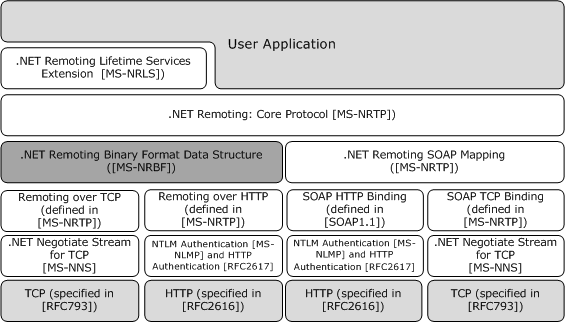 Figure 1: The .NET Remoting protocolsApplicability StatementThe .NET Remoting: Binary Format Data Structure can be used as part of a Remote Method invocation protocol or to persist an object graph. It has a compact octet stream representation that makes it applicable to wire protocols. Because the format is binary, it is not suitable for cases where the output has to be human readable. The format does not include additional information to aid in error detection or to prevent corruption.Versioning and LocalizationThis document covers versioning issues in the following areas:Protocol Versions: The Serialization Header record has fields called MajorVersion and MinorVersion that denote the version of the .NET Remoting: Binary Format Data Structure in use. Because only one version of the .NET Remoting: Binary Format Data Structure has been defined to date, the value of MajorVersion is always set to 1 and MinorVersion to 0. Future revisions of the format would increment this value. The Serialization Header record is specified in section 2.6.1.Message Versions: MessageFlags (section 2.2.1.1) defines a flag named "Generic Method". The flag indicates that the method being invoked is a Generic Remote Method. The flag is valid only in Microsoft .NET Framework 2.0, Microsoft .NET Framework 3.0, Microsoft .NET Framework 3.5, and Microsoft .NET Framework 4.0. For more information, see [MSDN-.NETFrameWrk].There are no localization-dependent structures described in this document.Vendor-Extensible FieldsThis format allows implementation-specific name-value pairs called Message Properties to be added to the MethodCallArray (section 2.2.3.2) and MethodReturnCallArray (section 2.2.3.4) records. StructuresCommon DefinitionsThe following sections specify the common structures and enumerations that are used by all records.Common Data TypesThis section specifies the structures of the common Remoting Types that are supported by this format. The format supports the following Primitive Types as specified in [MS-DTYP].BOOLEANBYTEINT8INT16INT32INT64UINT16UINT32UINT64The byte-ordering of the multibyte data types is little-endian. The signed data types use two's complement to represent the negative numbers.In addition, this format defines the following common types.CharThe Char represents a Unicode character value.Value (variable): UTF-8-encoded bytes.DoubleThe Double represents a 64-bit double-precision floating-point value.Value (8 bytes): A 64-bit double-precision floating-point value, as specified in [IEEE754].SingleThe Single represents a 32-bit single-precision floating-point value.Value (4 bytes): A 32-bit single-precision floating-point value, as specified in [IEEE754].TimeSpanThe TimeSpan represents time duration.Value (8 bytes): A 64-bit signed-integer value that specifies duration as the number of 100 nanoseconds. The values range from -10675199 days, 2 hours, 48 minutes, and 05.4775808 seconds to 10675199 days, 2 hours, 48 minutes, and 05.4775807 seconds inclusive.DateTimeThe DateTime represents an instant of time.Ticks (62 bits): A 62-bit signed-integer value that specifies the number of 100 nanoseconds that have elapsed since 12:00:00, January 1, 0001. The value can represent time instants in a granularity of 100 nanoseconds until 23:59:59.9999999, December 31, 9999.Kind (2 bits): Provides the time-zone information as follows. The value can range from 0 to 2, inclusive<1>. The following table maps values with the meaning of the Ticks field.LengthPrefixedStringThe LengthPrefixedString represents a string value. The string is prefixed by the length of the UTF-8 encoded string in bytes. The length is encoded in a variable-length field with a minimum of 1 byte and a maximum of 5 bytes. To minimize the wire size, length is encoded as a variable-length field.Length (variable): A numerical value that can range from 0 to 2147483647 (2^31) inclusive.To minimize the wire size, the encoding of the length MUST be encoded as follows:The Length field MUST be at least 1 byte and MUST NOT be more than 5 bytes.Each byte MUST hold the Length value in its lower 7 bits.The high bit MUST be used to indicate that the length continues in the next byte.In the case that all 5 bytes are used, the high 5 bits in the fifth byte MUST be 0.Length_0-6 (7 bits): Length values range from 0 to 127 (7 bits).A - Reserved_7 (1 bit): The value MUST be 0.Length_0-6 (7 bits): Length values range from 128 to 16383 (14 bits).A - Reserved_7 (1 bit): The value MUST be 1.Length_8-14 (7 bits): Length values range from 128 to 16383 (14 bits).B - Reserved_15 (1 bit): The value MUST be 0.Length_0-6 (7 bits): Length values range from 16384 to 2097151 (21 bits).A - Reserved_7 (1 bit): The value MUST be 1.Length_8-14 (7 bits): Length values range from 16384 to 2097151 (21 bits).B - Reserved_15 (1 bit): The value MUST be 1.Length_16-22 (7 bits): Length values range from 16384 to 2097151 (21 bits).C - Reserved_23 (1 bit): The value MUST be 0.Length_0-6 (7 bits): Length values range from 2097152 to 268435445 (28 bits).A - Reserved_7 (1 bit): The value MUST be 1.Length_8-14 (7 bits): Length values range from 2097152 to 268435445 (28 bits).B - Reserved_15 (1 bit): The value MUST be 1.Length_16-22 (7 bits): Length values range from 2097152 to 268435445 (28 bits).C - Reserved_23 (1 bit): The value MUST be 1.Length_24-30 (7 bits): Length values range from 2097152 to 268435445 (28 bits).D - Reserved_31 (1 bit): The value MUST be 0.Length_0-6 (7 bits): Length values range from 268435456 to 2147483647 (31 bits).A - Reserved_7 (1 bit): The value MUST be 1.Length_8-14 (7 bits): Length values range from 268435456 to 2147483647 (31 bits).B - Reserved_15 (1 bit): The value MUST be 1.Length_16-22 (7 bits): Length values range from 268435456 to 2147483647 (31 bits).C - Reserved_23 (1 bit): The value MUST be 1.Length_24-30 (7 bits): Length values range from 268435456 to 2147483647 (31 bits).D - Reserved_31 (1 bit): The value MUST be 1.Length_32-38 (7 bits): Length values range from 268435456 to 2147483647 (31 bits).E - Reserved_39 (1 bit): The value MUST be 0.String (variable): A UTF-8 encoded string value. The number of bytes of the encoded string MUST be equal to the value specified in the Length field.DecimalThe Decimal represents a decimal value. It has the following format.Value (variable): A LengthPrefixedString value that is the string representation of the decimal value. The string MUST be of the following format.The decimal value ranges from positive 79,228,162,514,264,337,593,543,950,335 to negative 79,228,162,514,264,337,593,543,950,335 inclusive.When reading this value, if all of the following are true:The string has more than 29 digits, including both the IntegralPart and the FractionalPart.The net value is within the decimal value range.The number of digits in the Integral part is less than or equal to 29.then the decimal value MUST be rounded to the nearest value such that the total number of digits is 29.ClassTypeInfoThe ClassTypeInfo identifies a Class (2) by its name and reference to BinaryLibrary record.TypeName (variable): A LengthPrefixedString value that contains the name of the Class (2). The format of the string is specified in [MS-NRTP] section 2.2.1.2.LibraryId (4 bytes): An INT32 (as specified in [MS-DTYP] section 2.2.22) value that represents the ID that identifies the Library name. The record that contains this field in a serialization stream MUST be preceded by a BinaryLibrary record that defines the Library name for the ID.EnumerationsRecordTypeEnumerationThis enumeration identifies the type of the record. Each record (except for MemberPrimitiveUnTyped) starts with a record type enumeration. The size of the enumeration is one BYTE. BinaryTypeEnumerationThe BinaryTypeEnumeration identifies the Remoting Type of a Class (2) Member or an Array item. The size of the enumeration is a BYTE.PrimitiveTypeEnumerationThe PrimitiveTypeEnumeration identifies a Primitive Type value. The size of the enumeration is a BYTE.Method Invocation RecordsThis section specifies records that define the format for information required for a Remote Method invocation. [MS-NRTP] sections 3.1.5.1.1 and 3.1.5.1.2 describe the mechanism to map a method invocation to the records defined in this section.EnumerationsMessageFlagsThe MessageFlags enumeration is used by the BinaryMethodCall (section 2.2.3.1) or BinaryMethodReturn (section 2.2.3.3) records to provide information about the structure of the record. The type of the enumeration is INT32, as specified in [MS-DTYP] section 2.2.22.The following table is common for both the BinaryMethodCall and BinaryMethodReturn records. The term "Method record" is used in the description when it is applicable to both the records. The term "Call Array record" is used in the description when it is applicable to both MethodCallArray (section 2.2.3.2) and MethodReturnCallArray (section 2.2.3.4).The preceding table lists the possible values of the enumeration. The category designation for each value provides the grouping of these values. It is a flags enumeration. However, not all combinations are valid.To be valid, a MessageFlags value is required to conform to the following:For each flags category given in the preceding table (Arg, Context, Signature, Return, Exception, Property, and Generic), the value MUST NOT have more than one flag from the Category set.The Args and Exception flag categories are exclusive: if a flag from the Args category is set, the value MUST NOT have any flag from the Exception category set, and vice versa.The Return and Exception flag categories are exclusive: if a flag from the Return category is set, the value MUST NOT have any flag from the Exception category set, and vice versa.The Return and Signature categories are exclusive: if a flag from the Return category is set, the value MUST NOT have any flag from the Signature category set, and vice versa.The Exception and Signature categories are exclusive: if a flag from the Signature category is set, the value MUST NOT have any flag from the Exception category set, and vice versa.The following table summarizes the preceding rules.The combination of Signature and Signature, Property and Property, Generic and Generic, or Exception and Exception is not applicable because there is only one bit in the Enum for each of these categories. Common StructuresValueWithCodeThe ValueWithCode structure is used to associate a Primitive Value with an Enum that identifies the Primitive Type of the Primitive Value. PrimitiveTypeEnum (1 byte): A PrimitiveTypeEnumeration value that specifies the type of the data.Value (variable): A Primitive Value whose Primitive Type is identified by the PrimitiveTypeEnum field. For example, if the value of the PrimitiveTypeEnum field is the PrimitiveTypeEnumeration value INT32, the Value field MUST contain a valid INT32 (as specified in [MS-DTYP] section 2.2.22) instance. The length of the field is determined by the Primitive Type of the Value. This field MUST NOT be present if the value of PrimitiveTypeEnum is Null (17).StringValueWithCodeThe StringValueWithCode structure is a ValueWithCode where PrimitiveTypeEnumeration is String (18).PrimitiveTypeEnum (1 byte): A PrimitiveTypeEnumeration value that specifies the Primitive Type of the data. The value MUST be 18 (String).StringValue (variable): A LengthPrefixedString that contains the string value.ArrayOfValueWithCodeThe ArrayOfValueWithCode structure contains a list of ValueWithCode records. The list is prefixed with the length of the Array.Length (4 bytes): An INT32 value (as specified in [MS-DTYP] section 2.2.22) that indicates the number of items in the Array. The value can range from 0 to 2147483647 (2^31) inclusive.ListOfValueWithCode (variable): A sequence of ValueWithCode records. The number of items in the sequence MUST be equal to the value specified in the Length field.Record DefinitionsBinaryMethodCallThe BinaryMethodCall record contains information that is required to perform a Remote Method invocation.RecordTypeEnum (1 byte): A RecordTypeEnumeration value that identifies the record type. The value MUST be 21.MessageEnum (4 bytes): A MessageFlags value that indicates whether the arguments and Call Context, Message Properties, Generic Arguments, and Method Signature are present. It also specifies whether the arguments and Call Context are present in this record or in the following MethodCallArray record. For this record type, the field MUST NOT contain the values from the Return and the Exception categories.MethodName (variable): A StringValueWithCode that represents the Remote Method name. The format of the string is as specified in [MS-NRTP] section 2.2.1.1.TypeName (variable): A StringValueWithCode that represents the Server Type name. The format of the string is specified as QualifiedTypeName, as specified in [MS-NRTP] section 2.2.1.2.CallContext (variable): A StringValueWithCode that represents the Logical Call ID. This field is conditional. If the MessageEnum field has the ContextInline bit set, the field MUST be present; otherwise, the field MUST NOT be present. The presence of this field indicates that the Call Context contains a single entry with the Name as "__RemotingData" and the value is an instance of the Remoting Type CallContextRemotingData, as specified in [MS-NRTP] section 2.2.2.16. The value of this field MUST be interpreted as the value of the logicalCallID field in the CallContextRemotingData Class (2).Args (variable): An ArrayOfValueWithCode where each item of the Array corresponds to an input argument of the method. The items of the Array MUST be in the same order as the input arguments. This field is conditional. If the MessageEnum field has the ArgsInline bit set, the field MUST be present; otherwise, the field MUST NOT be present.MethodCallArrayThe MethodCallArray is a special use of the ArraySingleObject record. The record represents a serialized Array that can contain instances of any Remoting Type. The items of the Array include Input Arguments, Generic Type Arguments, Method Signature, Call Context, and Message Properties. Each item is conditional. The conditions for presence of the item are given with the definition of each item. The items, if present, MUST be in the following order:Input Arguments: An Array that contains the Input Arguments for the method. This item is conditional. If the MessageEnum field of the preceding BinaryMethodCall record has the ArgsInArray bit set, the item MUST be present; otherwise, the item MUST NOT be present.Generic Type Arguments: An Array of UnitySerializationHolder classes (1), as specified in [MS-NRTP] section 2.2.2.12. The presence of this field indicates that the method represented by the BinaryMethodCall record is a Generic Method. Each item of the array contains a Remoting Type that MUST be used as Generic Argument for the Generic Method. This field is conditional. If the MessageEnum field of the preceding BinaryMethodCall record has the GenericMethod bit set, the field MUST be present; otherwise, the field MUST NOT be present.<3>Method Signature: An Array of UnitySerializationHolder classes (1) as specified in [MS-NRTP] section 2.2.2.12. Each item of the Array contains the Remoting Type of an argument of the Remote Method. If the MessageEnum field of the preceding BinaryMethodCall record has the MethodSignatureInArray bit set, the field MUST be present; otherwise, the field MUST NOT be present. If present, the number of items in the Array MUST match the number of items in the Input Argument item.Call Context: An instance of the Class (2) "System.Runtime.Remoting.Messaging.LogicalCallContext". The Library name of the Class (2) is "mscorlib". Each name-value pair of the Call Context MUST be mapped to a Member name and Member value of the Class (2). If the MessageEnum field of the preceding BinaryMethodCall record has the ContextInArray bit set, the field MUST be present; otherwise, the field MUST NOT be present. Message Properties: An Array that can contain instances of any Remoting Type. Each instance is a DictionaryEntry, as specified in [MS-NRTP] section 2.2.2.6. If the MessageEnum field of the preceding BinaryMethodCall record has the PropertiesInArray bit set, the field MUST be present; otherwise, the field MUST NOT be present.BinaryMethodReturnThe BinaryMethodReturn record contains the information returned by a Remote Method.RecordTypeEnum (1 byte): A RecordTypeEnumeration value that identifies the record type. The value MUST be 22.MessageEnum (4 bytes): A MessageFlags value that indicates whether the Return Value, Arguments, Message Properties, and Call Context are present. The value also specifies whether the Return Value, Arguments, and Call Context are present in this record or the following MethodReturnCallArray record. For this record, the field MUST NOT have the MethodSignatureInArray or GenericMethod bits set.ReturnValue (variable): A ValueWithCode that contains the Return Value of a Remote Method. If the MessageEnum field has the ReturnValueInline bit set, this field MUST be present; otherwise, this field MUST NOT be present.CallContext (variable): A StringValueWithCode that represents the Logical Call ID. This field is conditional. If the MessageEnum field has the ContextInline bit set, the field MUST be present; otherwise, the field MUST NOT be present.Args (variable): An ArrayOfValueWithCode that contains the Output Arguments of the method. This field is conditional. If the MessageEnum field has the ArgsInline bit set, the field MUST be present; otherwise, the field MUST NOT be present.MethodReturnCallArrayThe MethodReturnCallArray is a special use of the ArraySingleObject record. The record represents a serialized Array that can contain instances of any Remoting Type. The items of the Array include Return Value, Output Arguments, Exception, Call Context, and Message Properties. Each item is conditional. The conditions for presence of the item are given with the definition of the item in the following list. The items, if present, MUST be in the following order:Return Value: The Return Value of the method. This item is conditional. If the MessageEnum field of the preceding BinaryMethodReturn record has the ReturnValueInArray bit set, the item MUST be present; otherwise, the item MUST NOT be present.Output Arguments: An Array that contains the Output Arguments for the method. This item is conditional. If the MessageEnum field of the preceding BinaryMethodReturn record has the ArgsInArray bit set, the item MUST be present; otherwise, the item MUST NOT be present.Exception: A Data Value assignable to System.Exception Class (2) as specified in [MS-NRTP] section 2.2.2.7. This item is conditional. If the MessageEnum field of the preceding BinaryMethodReturn record has the ExceptionInArray bit set, the item MUST be present; otherwise, the item MUST NOT be present.Call Context: An instance of the Class (2) called "System.Runtime.Remoting.Messaging.LogicalCallContext". The Library name of the Class (2) is "mscorlib". Each name-value pair of the Call Context MUST be mapped to a Member name and a Member value of the Class (2). If the MessageEnum field of the preceding BinaryMethodReturn record has the ContextInArray bit set, the field MUST be present; otherwise, the field MUST NOT be present.Message Properties: An Array that can contain instances of any Remoting Type. Each instance is a DictionaryEntry, as specified in [MS-NRTP] section 2.2.2.6. If the MessageEnum field of the preceding BinaryMethodReturn record has the PropertiesInArray bit set, the field MUST be present; otherwise, the field MUST NOT be present.Class RecordsThis section defines Class (1) records. A Class (1) record represents an instance of a Class (1). [MS-NRTP] section 3.1.5.1.6 describes the mechanism to map a Class (1) instance to a record defined in this section. [MS-NRTP] section 3.1.5.1.9 describes the mechanism to map an Enum value to a record defined in this section.The values of the Members of the Class (1) MUST be serialized as records that follow this record, as specified in section 2.7. The order of the records MUST match the order of MemberNames as specified in the ClassInfo (section 2.3.1.1) structure.Common StructuresClassInfoClassInfo is a common structure used by all the Class (2) records. It has the following structure.ObjectId (4 bytes): An INT32 value (as specified in [MS-DTYP] section 2.2.22) that uniquely identifies the object in the serialization stream. An implementation MAY use any algorithm to generate the unique IDs. If the ObjectId is referenced by a MemberReference record elsewhere in the serialization stream, the ObjectId MUST be positive. If the ObjectId is not referenced by any MemberReference in the serialization stream, then the ObjectId SHOULD be positive, but MAY be negative.<4>Name (variable): A LengthPrefixedString value that contains the name of the Class (1). The format of the string MUST be as specified in the RemotingTypeName, as specified in [MS-NRTP] section 2.2.1.2.MemberCount (4 bytes): An INT32 value (as specified in [MS-DTYP] section 2.2.22) that contains the number of Members in the Class (2). The value MUST be 0 or a positive integer.MemberNames (variable): A sequence of LengthPrefixedString values that represents the names of the Members in the class (2). The number of items in the sequence MUST be equal to the value specified in the MemberCount field. The MemberNames MAY be in any order.<5>MemberTypeInfoThe MemberTypeInfo is a common structure that contains type information for Class (2) Members. It has the following structure.BinaryTypeEnums (variable): A sequence of BinaryTypeEnumeration values that represents the Member Types that are being transferred. The Array MUST:Have the same number of items as the MemberNames field of the ClassInfo structure.Be ordered such that the BinaryTypeEnumeration corresponds to the Member name in the MemberNames field of the ClassInfo structure. AdditionalInfos (variable): A sequence of additional information about a Remoting Type. For every value of the BinaryTypeEnum in the BinaryTypeEnums field that is a Primitive, SystemClass, Class (2), or PrimitiveArray, the AdditionalInfos field contains additional information about the Remoting Type. For the BinaryTypeEnum value of Primitive and PrimitiveArray, this field specifies the actual Primitive Type that uses the PrimitiveTypeEnum. For the BinaryTypeEnum value of SystemClass, this field specifies the name of the class (2). For the BinaryTypeEnum value of Class (2), this field specifies the name of the Class (2) and the Library ID. The following table enumerates additional information required for each BinaryType enumeration.The AdditionalInfos sequence MUST NOT contain any item for the BinaryTypeEnum values of String, Object, ObjectArray, or StringArray.The AdditionalInfos items MUST be in the same order as the corresponding BinaryTypeEnum items in the BinaryTypeEnums field. When the BinaryTypeEnum value is Primitive, the PrimitiveTypeEnumeration value in AdditionalInfo MUST NOT be Null (17) or String (18).Record DefinitionsClassWithMembersAndTypesThe ClassWithMembersAndTypes record is the most verbose of the Class records. It contains metadata about Members, including the names and Remoting Types of the Members. It also contains a Library ID that references the Library Name of the Class.RecordTypeEnum (1 byte): A RecordTypeEnumeration value that identifies the record type. Its value MUST be 5.ClassInfo (variable): A ClassInfo structure that provides information about the name and Members of the Class.MemberTypeInfo (variable): A MemberTypeInfo structure that provides information about the Remoting Types of the Members.LibraryId (4 bytes): An INT32 value (as specified in [MS-DTYP] section 2.2.22) that references a BinaryLibrary record by its Library ID. A BinaryLibrary record with the LibraryId MUST appear earlier in the serialization stream.ClassWithMembersThe ClassWithMembers record is less verbose than ClassWithMembersAndTypes. It does not contain information about the Remoting Type information of the Members. This record can be used when the information is deemed unnecessary because it is known out of band or can be inferred from context.RecordTypeEnum (1 byte): A RecordTypeEnumeration value that identifies the record type. Its value MUST be 3.ClassInfo (variable): A ClassInfo structure that provides information about the name and Members of the Class.LibraryId (4 bytes): An INT32 value (as specified in [MS-DTYP] section 2.2.22) that references a BinaryLibrary record by its Library ID. The ID MUST be a positive integer. A BinaryLibrary record with the LibraryId MUST appear earlier in the serialization stream.SystemClassWithMembersAndTypesThe SystemClassWithMembersAndTypes record is less verbose than ClassWithMembersAndTypes. It does not contain a LibraryId. This record implicitly specifies that the Class is in the System Library.RecordTypeEnum (1 byte): A RecordTypeEnumeration value that identifies the record type. Its value MUST be 4.ClassInfo (variable): A ClassInfo structure that provides information about the name and Members of the Class.MemberTypeInfo (variable): A MemberTypeInfo structure that provides information about the Remoting Type of the Members.SystemClassWithMembersThe SystemClassWithMembers record is less verbose than ClassWithMembersAndTypes. It does not contain a LibraryId or the information about the Remoting Types of the Members. This record implicitly specifies that the Class is in the System Library. This record can be used when the information is deemed unnecessary because it is known out of band or can be inferred from context.RecordTypeEnum (1 byte): A RecordTypeEnumeration value that identifies the record type. Its value MUST be 2.ClassInfo (variable): A ClassInfo structure that provides information about the name and Members of the Class.ClassWithIdThe ClassWithId record is the most compact. It has no metadata. It refers to metadata defined in SystemClassWithMembers, SystemClassWithMembersAndTypes, ClassWithMembers, or ClassWithMembersAndTypes record. RecordTypeEnum (1 byte): A RecordTypeEnumeration value that identifies the record type. The value MUST be 1.ObjectId (4 bytes): An INT32 value (as specified in [MS-DTYP] section 2.2.22) that uniquely identifies the object in the serialization stream.MetadataId (4 bytes): An INT32 value (as specified in [MS-DTYP] section 2.2.22) that references one of the other Class records by its ObjectId. A SystemClassWithMembers, SystemClassWithMembersAndTypes, ClassWithMembers, or ClassWithMembersAndTypes record with the value of this field in its ObjectId field MUST appear earlier in the serialization stream.Array RecordsThis section defines Array records that represent Array instances. [MS-NRTP] section 3.1.5.1.7, describes the mechanism to map an Array instance to a record defined in this section.Items of an Array MUST be serialized as records following the Array record, as specified in section 2.7. The number of records that contain the Array items depends on the type of Array record. For the ArraySingleObject, ArraySinglePrimitive, and ArraySingleString records, the number of records containing Array items MUST be equal to the value of the Length field of the ArrayInfo field. For BinaryArray records, the number of records containing Array items MUST be equal to the product of the values contained in the Lengths field of the BinaryArray record. In the cases where an item of an Array can contain a Null Object, multiple ObjectNull records in sequence MAY be represented by a single ObjectNullMultiple (section 2.5.5) or ObjectNullMultiple256 (section 2.5.6) record. Each of these records contains a NullCount field that states how many ObjectNull records that the record represents. For the purpose of calculating the number of records, a single ObjectNullMultiple or ObjectNullMultiple256 record is counted as many times as the value specified in the NullCount field.<6>EnumerationsBinaryArrayTypeEnumerationThe BinaryArrayTypeEnumeration is used to denote the type of an Array. The size of the enumeration is 1 byte. It is used by the Array records.Common DefinitionsArrayInfoThe ArrayInfo is a common structure that is used by Array records.ObjectId (4 bytes): An INT32 value (as specified in [MS-DTYP] section 2.2.22) that uniquely identifies the Array instance in the serialization stream. The ID MUST be a positive integer. An implementation MAY use any algorithm to generate the unique IDs.<7>Length (4 bytes): An INT32 value (as specified in [MS-DTYP] section 2.2.22) that specifies the number of items in the Array. The value MUST be 0 or a positive integer.Record DefinitionsBinaryArrayBinaryArray is the most general form of Array records. The record is more verbose than the other Array records. RecordTypeEnum (1 byte): A RecordTypeEnumeration value that identifies the record type. Its value MUST be 7.ObjectId (4 bytes): An INT32 value (as specified in [MS-DTYP] section 2.2.22) that uniquely identifies the Array in the serialization stream. The value MUST be a positive integer. An implementation MAY use any algorithm to generate the unique IDs.<8>BinaryArrayTypeEnum (1 byte): A BinaryArrayTypeEnumeration value that identifies the type of the Array.Rank (4 bytes): An INT32 value (as specified in [MS-DTYP] section 2.2.22) that specifies the rank (number of dimensions) of the Array. The value MUST be 0 or a positive integer.Lengths (variable): A sequence of INT32 values (as specified in [MS-DTYP] section 2.2.22) that specifies the length of each of the dimensions of the Array. The number of values MUST be equal to the value specified in the Rank field. Each value of the sequence MUST be 0 or a positive integer.LowerBounds (variable): A sequence of INT32 values (as specified in [MS-DTYP] section 2.2.22) that specifies the lower bound (first index) of each of the dimensions of the Array. The number of values MUST be equal to the value specified in the Rank field. If the value of the BinaryArrayTypeEnum field is SingleOffset, JaggedOffset, or RectangularOffset, this field MUST be present in the serialization stream; otherwise, this field MUST NOT be present in the serialization stream.TypeEnum (1 byte): A BinaryTypeEnum value that identifies the Remoting Type of the Array item.AdditionalTypeInfo (variable): Information about the Remoting Type of the Array item in addition to the information provided in the TypeEnum field. For the BinaryTypeEnum values of Primitive, SystemClass, Class, or PrimitiveArray, this field contains additional information about the Remoting Type. For the BinaryTypeEnum value of Primitive and PrimitiveArray, this field specifies the actual Primitive Type that uses the PrimitiveTypeEnum. For the BinaryTypeEnum value of SystemClass, this field specifies the name of the Class. For the BinaryTypeEnum value of Class, this field specifies the name of the Class and the Library ID. The following table enumerates additional information that is required for each BinaryType enumeration.If the BinaryTypeEnum value of the TypeEnum field is Object, String, ObjectArray, or StringArray, this field MUST NOT be present in the serialization stream.If the BinaryTypeEnum value is Primitive, the PrimitiveTypeEnumeration value in AdditionalTypeInfo MUST NOT be Null (17) or String (18).ArraySingleObjectThe ArraySingleObject record contains a single-dimensional Array in which each Member record MAY contain any Data Value.RecordTypeEnum (1 byte): A RecordTypeEnumeration value that identifies the record type. The value MUST be 16.ArrayInfo (8 bytes): An ArrayInfo structure that specifies the ID and the length of the Array instance.ArraySinglePrimitiveThe ArraySinglePrimitive record contains a single-dimensional Array in which all Members are Primitive Value.RecordTypeEnum (1 byte): A RecordTypeEnumeration value that identifies the record type. The value MUST be 15.ArrayInfo (8 bytes): An ArrayInfo structure that specifies the ID and the length of the Array instance.PrimitiveTypeEnum (1 byte): A PrimitiveTypeEnumeration value that identifies the Primitive Type of the items of the Array. The value MUST NOT be 17 (Null) or 18 (String).This record MUST be followed by a sequence of MemberPrimitiveUnTyped records that contain values whose Primitive Type is specified by the PrimitiveTypeEnum field. The number of records in the sequence MUST match the value specified in the Length field of ArrayInfo.ArraySingleStringThe ArraySingleString record contains a single-dimensional Array whose items are String values.RecordTypeEnum (1 byte): A RecordTypeEnumeration value that identifies the record type. The value MUST be 17.ArrayInfo (8 bytes): An ArrayInfo structure that specifies the ID and the length of the Array instance.Member Reference RecordsArrays and classes are containers of Member values; that is, graph nodes that represent instances of Arrays and Classes that have outbound edges. The Member values are the graph nodes that are destinations for the outbound edges. In the serialization stream, the Member values follow the Array and the Class records. The Member values are serialized by using the Member Reference records.MemberPrimitiveTypedThe MemberPrimitiveTyped record contains a Primitive Type value other than String. The mechanism to serialize a Primitive Value is described in [MS-NRTP] section 3.1.5.1.8. RecordTypeEnum (1 byte): A RecordTypeEnumeration value that identifies the record type. The value MUST be 8.PrimitiveTypeEnum (1 byte): A PrimitiveTypeEnumeration value that specifies the Primitive Type of data that is being transmitted. This field MUST NOT contain a value of 17 (Null) or 18 (String).Value (variable): The value whose type is inferred from the PrimitiveTypeEnum field as specified in the table in section 2.1.2.3.MemberPrimitiveUnTypedThe MemberPrimitiveUnTyped record is the most compact record to represent a Primitive Type value. This type of record does not have a RecordTypeEnum to indicate the record type. The record MUST be used when a Class Member or Array item is a Primitive Type. Because the containing Class or Array record specifies the Primitive Type of each Member, the Primitive Type is not respecified along with the value. Also, the Primitive Values cannot be referenced by any other record; therefore it does not require an ObjectId. This record has no field besides the value. The mechanism to serialize a Primitive Value is described in [MS-NRTP] section 3.1.5.1.8.Value (variable): A Primitive Type value other than String.MemberReferenceThe MemberReference record contains a reference to another record that contains the actual value. The record is used to serialize values of a Class Member and Array items. The mechanism to serialize a Class instance is described in [MS-NRTP] section 3.1.5.1.6. The mechanism to serialize an Array instance is described in [MS-NRTP] section 3.1.5.1.7.RecordTypeEnum (1 byte): A RecordTypeEnumeration value that identifies the record type. The value MUST be 9.IdRef (4 bytes): An INT32 value (as specified in [MS-DTYP] section 2.2.22) that is an ID of an object defined in another record.The value MUST be a positive integer.A Class, Array, or BinaryObjectString record MUST exist in the serialization stream with the value as its ObjectId. Unlike other ID references, there is no restriction on where the record that defines the ID appears in the serialization stream; that is, it MAY appear after the referencing record.<9>ObjectNullThe ObjectNull record contains a Null Object. The mechanism to serialize a Null Object is described in [MS-NRTP] section 3.1.5.1.12.RecordTypeEnum (1 byte): A RecordTypeEnumeration value that identifies the record type. The value MUST be 10.ObjectNullMultipleThe ObjectNullMultiple record provides a more compact form for multiple consecutive Null records than using individual ObjectNull records. The mechanism to serialize a Null Object is described in [MS-NRTP] section 3.1.5.1.12.RecordTypeEnum (1 byte): A RecordTypeEnumeration value that identifies the record type. The value MUST be 14.NullCount (4 bytes): An INT32 value (as specified in [MS-DTYP] section 2.2.22) that is the count of the number of consecutive Null Objects. The value MUST be a positive integer.ObjectNullMultiple256The ObjectNullMultiple256 record provides the most compact form for multiple, consecutive Null records when the count of Null records is less than 256. The mechanism to serialize a Null Object is described in [MS-NRTP] section 3.1.5.1.12.RecordTypeEnum (1 byte): A RecordTypeEnumeration value that identifies the record type. The value MUST be 13.NullCount (1 byte): A BYTE value (as specified in [MS-DTYP] section 2.2.6) that is the count of the number of consecutive Null objects. The value MUST be in the range of 0 to 255, inclusive.BinaryObjectStringThe BinaryObjectString record identifies an object as a String object, and contains information about it. The mechanism to serialize a string is described in [MS-NRTP] section 3.1.5.1.11.RecordTypeEnum (1 byte): A RecordTypeEnumeration value that identifies the record type. The value MUST be 6.ObjectId (4 bytes): An INT32 value (as specified in [MS-DTYP] section 2.2.22) that uniquely identifies the string instance in the serialization stream. The value MUST be a positive integer. An implementation MAY use any algorithm to generate the unique IDs.<10>Value (variable): A LengthPrefixedString value.Other RecordsThe following sections define the records that are not part of any of the previous categories.SerializationHeaderRecordThe SerializationHeaderRecord record MUST be the first record in a binary serialization. This record has the major and minor version of the format and the IDs of the top object and the headers. RecordTypeEnum (1 byte): A RecordTypeEnumeration value that identifies the record type. The value MUST be 0.RootId (4 bytes): An INT32 value (as specified in [MS-DTYP] section 2.2.22) that identifies the root of the graph of nodes. The value of the field is set as follows:If a BinaryMethodCall record is present in the serialization stream and if there is no MethodCallArray record following it, the value of this field MUST be 0; if a MethodCallArray record follows the BinaryMethodCall record, the value of this field MUST contain the ObjectId of the MethodCallArray.If a BinaryMethodReturn record is present in the serialization stream and if there is no MethodReturnCallArray record following it, the value of this field MUST be 0; if a MethodReturnCallArray record follows the BinaryMethodReturn record, the value of this field MUST contain the ObjectId of the MethodReturnCallArray.If neither the BinaryMethodCall nor BinaryMethodReturn record is present in the serialization stream, the value of this field MUST contain the ObjectId of a Class, Array, or BinaryObjectString record contained in the serialization stream.HeaderId (4 bytes): An INT32 value (as specified in [MS-DTYP] section 2.2.22) that identifies the Array that contains the header objects. The value of the field is set as follows:If a BinaryMethodCall record is present in the serialization stream and if there is no MethodCallArray record following it, the value of this field MUST be 0; if a MethodCallArray record follows the BinaryMethodCall record, the value of this field MUST be -1.If a BinaryMethodReturn record is present in the serialization stream and if there is no MethodReturnCallArray record following it, the value of this field MUST be 0; if a MethodReturnCallArray record follows the BinaryMethodReturn record, the value of this field MUST be -1.If neither the BinaryMethodCall nor BinaryMethodReturn record is present in the serialization stream, the value of this field MUST contain the ObjectId of a Class, Array , or BinaryObjectString record that is contained in the serialization stream.The field MUST be ignored on read.MajorVersion (4 bytes): An INT32 value (as specified in [MS-DTYP] section 2.2.22) that identifies the major version of the format. The value of this field MUST be 1.MinorVersion (4 bytes): An INT32 value (as specified in [MS-DTYP] section 2.2.22) that identifies the minor version of the protocol. The value of this field MUST be 0.BinaryLibraryThe BinaryLibrary record associates an INT32 ID (as specified in [MS-DTYP] section 2.2.22) with a Library name. This allows other records to reference the Library name by using the ID. This approach reduces the wire size when there are multiple records that reference the same Library name.RecordTypeEnum (1 byte): A RecordTypeEnumeration value that identifies the record type. The value MUST be 12.LibraryId (4 bytes): An INT32 value (as specified in [MS-DTYP] section 2.2.22) that uniquely identifies the Library name in the serialization stream. The value MUST be a positive integer. An implementation MAY use any algorithm to generate the unique IDs.<11>LibraryName (variable): A LengthPrefixedString value that represents the Library name. The format of the string is specified in [MS-NRTP] section 2.2.1.3.MessageEndThe MessageEnd record marks the end of the serialization stream.RecordTypeEnum (1 byte): A RecordTypeEnumeration value that identifies the record type. The value MUST be 11.Binary Record GrammarThis section specifies the grammar using the Augmented Backus-Naur Form (ABNF) syntax specified in [RFC4234] that defines how the records can appear in the serialization stream.Structure ExamplesThis sample illustrates the message exchanged when a Remote Method is invoked as specified in [MS-NRTP] section 3.3.4.2. The data model is used to describe the information to perform the Remote Method invocation and the results of the invocation, as specified in [MS-NRTP] section 3.1.1.The client invokes a method "SendAddress" on a remote Server Type "DOJRemotingMetadata.MyServer" and passes the following Address object (Street = "One Microsoft Way", City = "Redmond", State = "WA" and Zip = "98054") as an argument. The remote Server Type is accessible at a relative URI "MyServer.Rem" hosted on a server named "maheshdev2" and listening on port 8080. The server receives the request message, reads the argument passed in the message, and then invokes the method with the de-serialized argument. The server then embeds the Return Value of "Address received" in the response message to the client.The following is a sequence diagram for the preceding message exchange pattern.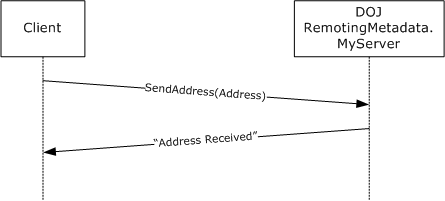 Figure 2: Sequence diagram of the message exchanged when a Remote Method is invokedThe MessageContent data sent on the network is as follows.0000  00 01 00 00 00 FF FF FF FF 01 00 00 00 00 00 00 .....ÿÿÿÿ.......0010  00 15 14 00 00 00 12 0B 53 65 6E 64 41 64 64 72 ........SendAddr0020  65 73 73 12 6F 44 4F 4A 52 65 6D 6F 74 69 6E 67 ess.oDOJRemoting0030  4D 65 74 61 64 61 74 61 2E 4D 79 53 65 72 76 65 Metadata.MyServe0040  72 2C 20 44 4F 4A 52 65 6D 6F 74 69 6E 67 4D 65 r, DOJRemotingMe0050  74 61 64 61 74 61 2C 20 56 65 72 73 69 6F 6E 3D tadata, Version=0060  31 2E 30 2E 32 36 32 32 2E 33 31 33 32 36 2C 20 1.0.2622.31326,0070  43 75 6C 74 75 72 65 3D 6E 65 75 74 72 61 6C 2C Culture=neutral,0080  20 50 75 62 6C 69 63 4B 65 79 54 6F 6B 65 6E 3D PublicKeyToken=0090  6E 75 6C 6C 10 01 00 00 00 01 00 00 00 09 02 00 null............00A0  00 00 0C 03 00 00 00 51 44 4F 4A 52 65 6D 6F 74 .......QDOJRemot00B0  69 6E 67 4D 65 74 61 64 61 74 61 2C 20 56 65 72 ingMetadata, Ver00C0  73 69 6F 6E 3D 31 2E 30 2E 32 36 32 32 2E 33 31 sion=1.0.2622.3100D0  33 32 36 2C 20 43 75 6C 74 75 72 65 3D 6E 65 75 326, Culture=neu00E0  74 72 61 6C 2C 20 50 75 62 6C 69 63 4B 65 79 54 tral, PublicKeyT00F0  6F 6B 65 6E 3D 6E 75 6C 6C 05 02 00 00 00 1B 44 oken=null......D0100  4F 4A 52 65 6D 6F 74 69 6E 67 4D 65 74 61 64 61 OJRemotingMetada0110  74 61 2E 41 64 64 72 65 73 73 04 00 00 00 06 53 ta.Address.....S0120  74 72 65 65 74 04 43 69 74 79 05 53 74 61 74 65 treet.City.State0130  03 5A 69 70 01 01 01 01 03 00 00 00 06 04 00 00 .Zip............0140  00 11 4F 6E 65 20 4D 69 63 72 6F 73 6F 66 74 20 ..One Microsoft 0150  57 61 79 06 05 00 00 00 07 52 65 64 6D 6F 6E 64 Way......Redmond0160  06 06 00 00 00 02 57 41 06 07 00 00 00 05 39 38 ......WA......980170  30 35 34 0B                                     054.Referencing section 2 for various message structures, the bytes listed in the preceding sample can be mapped to the logical Request message structure that is used by .NET Remoting to service the request. The logical Request message for Microsoft .NET Framework 1.1 is as follows.Binary Serialization Format  SerializationHeaderRecord:      RecordTypeEnum: SerializedStreamHeader (0x00)      TopId: 1 (0x1)      HeaderId: -1 (0xFFFFFFFF)      MajorVersion: 1 (0x1)      MinorVersion: 0 (0x0)  BinaryMethodCall:       RecordTypeEnum: BinaryMethodCall (0x21)      MessageEnum: 00000014          NoArgs:                 (...............................0)           ArgsInline:             (..............................0.)           ArgsIsArray:            (.............................1..)           ArgsInArray:            (............................0...)           NoContext:              (...........................1....)           ContextInline:          (..........................0.....)           ContextInArray:         (.........................0......)           MethodSignatureInArray: (........................0.......)           PropertyInArray:        (.......................0........)           NoReturnValue:          (......................0.........)           ReturnValueVoid:        (.....................0..........)           ReturnValueInline:      (....................0...........)           ReturnValueInArray:     (...................0............)           ExceptionInArray:       (..................0.............)           Reserved:               (000000000000000000..............)      MethodName:           PrimitiveTypeEnum: String (0x12)          Data: SendAddress      TypeName:           PrimitiveTypeEnum: String (0x12)          Data: DOJRemotingMetadata.MyServer, DOJRemotingMetadata,             Version=1.0.2616.21414, Culture=neutral,             PublicKeyToken=null  CallArray:      ArraySingleObject:            RecordTypeEnum: ArraySingleObject (0x10)            ObjectId: 1 (0x01)            Length: 1 (0x1)      MemberReference:            RecordTypeEnum: MemberReference (0x09)            IdRef: 2 (0x02)      BinaryLibrary:            RecordTypeEnum: BinaryLibrary (0x0C)            LibraryId: 3 (0x03)            LibraryString: LibrayString:DOJRemotingMetadata,                 Version=1.0.2621.26113, Culture=neutral,                 PublicKeyToken=null      ClassWithMembersAndTypes:            RecordTypeEnum: ClassWithMembersAndTypes (0x05)            ObjectId: 2 (0x02)            Name: DOJRemotingMetadata.MyData            NumMembers: 4 (0x04)                  MemberNames:                        Data: Street                  MemberNames:                        Data: City                  MemberNames:                        Data: State                  MemberNames:                        Data: Zip            BinaryTypeEnumA:                  String  (0x01)                  String  (0x01)                  String  (0x01)                  String  (0x01)            LibraryId: 3 (0x03)      BinaryObjectString:            RecordTypeEnum: BinaryObjectString (0x06)            ObjectId: 04 (0x04)            Length: 17 (0x11)            Value: One Microsoft Way      BinaryObjectString:            RecordTypeEnum: BinaryObjectString (0x06)            ObjectId: 05 (0x04)            Length: 7 (0x07)            Value: Redmond      BinaryObjectString:            RecordTypeEnum: BinaryObjectString (0x06)            ObjectId: 06 (0x04)            Length: 2 (0x02)            Value: WA      BinaryObjectString:            RecordTypeEnum: BinaryObjectString (0x06)            ObjectId: 07 (0x04)            Length: 5 (0x05)            Value: 98054  MessageEnd:            RecordTypeEnum: MessageEnd (0x11)The Server Type name, method name, and arguments are passed in a BinaryMethodCall structure. The MessageEnum record in BinaryMethodCall is used by the server to determine how to read the needed values. The ArgsInArray flag in this record is set to 1 because the argument passed to the method is not a Primitive Type. Because the client is not passing any extra data in the CallContext of the request, the NoContext flag in the MessageEnum record is also set to 1. This information, coupled with the fact that the operation is of type Request, is used by the server to infer that the MethodName, Server Type, and Argument are embedded in the BinaryMethodCall record itself. Because the argument Address is passed in the callArray, CallArray contains an ArraySingleObject as the root element, and the first entry in the Array is a MemberReference to the ClassWithMembersAndTypes record that contains the input argument passed. The Library, to which the ClassWithMembersAndTypes refers, appears next, and then the ClassWithMembersAndTypes record follows. All Members of Address are strings; therefore, the ClassWithMembersAndTypes record is followed by BinaryObjectString records for all of its Members.After it invokes the method and is ready to return the result of that invocation, the server crafts a Response message and sends the Return Value ("Address received") in that message. The network capture of the response message is as follows.0000  00 00 00 00 00 00 00 00 00 01 00 00 00 00 00 00 ................0010  00 16 11 08 00 00 12 10 41 64 64 72 65 73 73 20 ........Address0020  72 65 63 65 69 76 65 64 0B                      received.Binary Serialization Format  SerializationHeaderRecord:      RecordTypeEnum: SerializedStreamHeader (0x00)      TopId: 0 (0x0)      HeaderId: 0 (0x0)      MajorVersion: 1 (0x1)      MinorVersion: 0 (0x0)  BinaryMethodReturn:       RecordTypeEnum: BinaryMethodReturn (0x16)      MessageEnum: 00000811          NoArgs:                 (...............................1)          ArgsInline:             (..............................0.)          ArgsIsArray:            (.............................0..)          ArgsInArray:            (............................0...)          NoContext:              (...........................1....)          ContextInline:          (..........................0.....)          ContextInArray:         (.........................0......)          MethodSignatureInArray: (........................0.......)          PropertyInArray:        (.......................0........)          NoReturnValue:          (......................0.........)          ReturnValueVoid:        (.....................0..........)          ReturnValueInline:      (....................1...........)          ReturnValueInArray:     (...................0............)          ExceptionInArray:       (..................0.............)          Reserved:               (000000000000000000..............)      ReturnValue:           PrimitiveTypeEnum: String (0x12)          Data: Address received  MessageEnd:          RecordTypeEnum: MessageEnd (0x11)Because it is a response, the server sends back a message with the operation flag set to "Response". The return argument is enclosed in a "BinaryMethodResponse" enclosure. The following flags in the MessageEnum record of BinaryMethodResponse field are set to 1.NoArgs: There are no output arguments.NoContext: Similar to the client, the server is not sending any additional data in CallContext.ReturnValueInline: Because the Return Value is a Primitive Type, it is contained in the BinaryMethodReturn record.Security ConsiderationsSome of the structures contain fields that specify size information of the data in the serialization stream. The type of the size that specifies fields is INT32 (as specified in [MS-DTYP] section 2.2.22). The maximum value of these values can be as high as 0x7FFFFFFF. An implementation that consumes the stream either does not allocate memory based on the size information specified in the serialization stream, or ensures that the data in the serialization stream can be trusted.The following table lists the structures with fields that specify size information.De-serialization of the serialization stream results in creating instances of Remoting Types whose information is provided in the serialization stream. It might be unsafe to create an instance of Remoting Types. An implementation protects against attacks where the serialization stream includes the unsafe Remoting Types. Such attacks can be mitigated by allowing the higher layer to configure a list of Remoting Types in an implementation-specific way and disallow de-serialization of any Remoting Type that is not in the list.Appendix A: Product BehaviorThe information in this specification is applicable to the following Microsoft products or supplemental software. References to product versions include released service packs.This document specifies version-specific details in the Microsoft .NET Framework. For information about which versions of .NET Framework are available in each released Windows product or as supplemental software, see [MS-NETOD] section 4.Microsoft .NET Framework 1.0Microsoft .NET Framework 2.0Microsoft .NET Framework 3.0Microsoft .NET Framework 3.5Microsoft .NET Framework 4.0Microsoft .NET Framework 4.5Microsoft .NET Framework 4.6Exceptions, if any, are noted below. If a service pack or Quick Fix Engineering (QFE) number appears with the product version, behavior changed in that service pack or QFE. The new behavior also applies to subsequent service packs of the product unless otherwise specified. If a product edition appears with the product version, behavior is different in that product edition.Unless otherwise specified, any statement of optional behavior in this specification that is prescribed using the terms SHOULD or SHOULD NOT implies product behavior in accordance with the SHOULD or SHOULD NOT prescription. Unless otherwise specified, the term MAY implies that the product does not follow the prescription.<1> Section 2.1.1.5:  In .NET Framework 1.0 and .NET Framework 1.1, the value of Kind is always set to 0 when writing. On reading, the value is ignored and assumed to be 0.<2> Section 2.2.1.1: The bit value GenericMethod is valid only with .NET Framework 2.0, .NET Framework 3.0, .NET Framework 3.5, .NET Framework 4.0, .NET Framework 4.5, and .NET Framework 4.6.<3> Section 2.2.3.2: This is present only in .NET Framework 2.0, .NET Framework 3.0, .NET Framework 3.5, .NET Framework 4.0, .NET Framework 4.5, and .NET Framework 4.6.<4> Section 2.3.1.1: Windows uses a single counter that counts from 1 to generate the ObjectId in the ClassInfo, ArrayInfo, BinaryObjectString, and BinaryArray records, and the LibraryId in the BinaryLibrary record. The maximum value is 2,147,483,647. If the object is of a Remoting Type that cannot be referenced in Windows, the negative of the counter value is used.<5> Section 2.3.1.1: In Windows, the order of the Members can vary for each occurrence of the record for a given class.<6> Section 2.4: Windows uses ObjectNullMultiple256 if the number of sequential Null Objects is 255 or fewer. Windows uses ObjectNullMultiple if the number of sequential Null Objects is greater than 255.<7> Section 2.4.2.1: Windows uses a single counter that counts from 1 to generate the ObjectId in the ClassInfo, ArrayInfo, BinaryObjectString, and BinaryArray records, and the LibraryId in the BinaryLibrary record. The maximum value is 2,147,483,647. <8> Section 2.4.3.1: Windows uses a single counter that counts from 1 to generate the ObjectId in the ClassInfo, ArrayInfo, BinaryObjectString, and BinaryArray records, and the LibraryId in the BinaryLibrary record. The maximum value is 2,147,483,647. <9> Section 2.5.3: Windows places the record that defines the ID before or after the referencing record.<10> Section 2.5.7: Windows uses a single counter that counts from 1 to generate the ObjectId in the ClassInfo, ArrayInfo, BinaryObjectString, and BinaryArray records, and the LibraryId in the BinaryLibrary record. The maximum value is 2,147,483,647. <11> Section 2.6.2: Windows uses a single counter that counts from 1 to generate the ObjectId in the ClassInfo, ArrayInfo, BinaryObjectString, and BinaryArray records, and the LibraryId in the BinaryLibrary record. The maximum value is 2,147,483,647. Change TrackingNo table of changes is available. The document is either new or has had no changes since its last release.IndexAApplicability 10ArgsInArray 20ArgsInline 20ArgsIsArray 20Array records   common definitions 31   data types 12   enumerations (section 2.1.2 17, section 2.4.1 31)   overview 30   record definitions 32ArrayInfo packet 31ArrayOfValueWithCode packet 22ArraySingleObject 17ArraySingleObject packet 33ArraySinglePrimitive 17ArraySinglePrimitive packet 33ArraySingleString 17ArraySingleString packet 34BBinary records grammar 39BinaryArray 17BinaryArray packet 32BinaryLibrary 17BinaryLibrary packet 38BinaryMethodCall packet 23BinaryMethodReturn packet 25BinaryObjectString 17BinaryObjectString packet 37Boolean 19Byte 19CChange tracking 47Char 19Char packet 12Class 18Class records   data types 12   enumerations 17   overview 26   record definitions 28   structures 26ClassInfo packet 26ClassTypeInfo packet 16ClassWithId 17ClassWithId packet 30ClassWithMembers 17ClassWithMembers packet 29ClassWithMembersAndTypes 17ClassWithMembersAndTypes packet 28Common data types 12Common definitions 12Common enumerations 17ContextInArray 20ContextInline 20DDateTime 19DateTime packet 13Decimal 19Decimal packet 16Double 19Double packet 12EExamples 40Examples - structure 40ExceptionInArray 20FFields - vendor-extensible 11GGenericMethod 20Glossary 6Grammar - binary records 39IImplementer - security considerations 44Informative references 9Int16 19Int32 19Int64 19Introduction 6JJagged 31JaggedOffset 31LLengthPrefixedString packet 14Localization 10MMember reference records 34   data types 12   enumerations 17MemberPrimitiveTyped 17MemberPrimitiveTyped packet 34MemberPrimitiveUnTyped packet 35MemberReference 17MemberReference packet 35MemberTypeInfo packet 27MessageEnd 17MessageEnd packet 39Method invocation records   data types 12   enumerations (section 2.1.2 17, section 2.2.1 20)   overview 20   record definitions 23   structures 22MethodCall 17MethodReturn 17MethodSignatureInArray 20NNoArgs 20NoContext 20NoReturnValue 20Normative references 9Null 19OObject 18ObjectArray 18ObjectNull 17ObjectNull packet 36ObjectNullMultiple 17ObjectNullMultiple packet 36ObjectNullMultiple256 17ObjectNullMultiple256 packet 36Other records (section 2.1.1 12, section 2.6 37)Overview (synopsis) 9PPrimitive 18PrimitiveArray 18Product behavior 45PropertiesInArray 20RRectangular 31RectangularOffset 31References 9   informative 9   normative 9Relationship to other protocols 10Relationship to protocols and other structures 10ReturnValueInArray 20ReturnValueInline 20ReturnValueVoid 20SSByte 19Security 44Security - implementer considerations 44SerializationHeaderRecord packet 37SerializedStreamHeader 17Single (section 2.1.2.3 19, section 2.4.1.1 31)Single packet 13SingleOffset 31String (section 2.1.2.2 18, section 2.1.2.3 19)StringArray 18StringValueWithCode packet 22Structure examples 40Structures 12SystemClass 18SystemClassWithMembers 17SystemClassWithMembers packet 29SystemClassWithMembersAndTypes 17SystemClassWithMembersAndTypes packet 29TTimeSpan 19TimeSpan packet 13Tracking changes 47UUInt16 19UInt32 19UInt64 19VValueWithCode packet 22Vendor-extensible fields 11Versioning 10DateRevision HistoryRevision ClassComments7/20/20070.1MajorMCPP Milestone 5 Initial Availability9/28/20071.0MajorUpdated and revised the technical content.10/23/20071.1MinorClarified the meaning of the technical content.11/30/20071.1.1EditorialChanged language and formatting in the technical content.1/25/20081.1.2EditorialChanged language and formatting in the technical content.3/14/20081.1.3EditorialChanged language and formatting in the technical content.5/16/20081.1.4EditorialChanged language and formatting in the technical content.6/20/20082.0MajorUpdated and revised the technical content.7/25/20083.0MajorUpdated and revised the technical content.8/29/20083.0.1EditorialChanged language and formatting in the technical content.10/24/20084.0MajorUpdated and revised the technical content.12/5/20084.1MinorClarified the meaning of the technical content.1/16/20095.0MajorUpdated and revised the technical content.2/27/20095.1MinorClarified the meaning of the technical content.4/10/20095.1.1EditorialChanged language and formatting in the technical content.5/22/20095.1.2EditorialChanged language and formatting in the technical content.7/2/20095.1.3EditorialChanged language and formatting in the technical content.8/14/20095.2MinorClarified the meaning of the technical content.9/25/20095.3MinorClarified the meaning of the technical content.11/6/20095.3.1EditorialChanged language and formatting in the technical content.12/18/20095.4MinorClarified the meaning of the technical content.1/29/20105.5MinorClarified the meaning of the technical content.3/12/20106.0MajorUpdated and revised the technical content.4/23/20107.0MajorUpdated and revised the technical content.6/4/20107.0.1EditorialChanged language and formatting in the technical content.7/16/20108.0MajorUpdated and revised the technical content.8/27/20108.0NoneNo changes to the meaning, language, or formatting of the technical content.10/8/20108.0NoneNo changes to the meaning, language, or formatting of the technical content.11/19/20108.0NoneNo changes to the meaning, language, or formatting of the technical content.1/7/20118.0NoneNo changes to the meaning, language, or formatting of the technical content.2/11/20118.0NoneNo changes to the meaning, language, or formatting of the technical content.3/25/20118.0NoneNo changes to the meaning, language, or formatting of the technical content.5/6/20118.0NoneNo changes to the meaning, language, or formatting of the technical content.6/17/20118.1MinorClarified the meaning of the technical content.9/23/20118.1NoneNo changes to the meaning, language, or formatting of the technical content.12/16/20119.0MajorUpdated and revised the technical content.3/30/20129.0NoneNo changes to the meaning, language, or formatting of the technical content.7/12/20129.1MinorClarified the meaning of the technical content.10/25/20129.1NoneNo changes to the meaning, language, or formatting of the technical content.1/31/20139.1NoneNo changes to the meaning, language, or formatting of the technical content.8/8/20139.1NoneNo changes to the meaning, language, or formatting of the technical content.11/14/20139.1NoneNo changes to the meaning, language, or formatting of the technical content.2/13/20149.1NoneNo changes to the meaning, language, or formatting of the technical content.5/15/20149.1NoneNo changes to the meaning, language, or formatting of the technical content.6/30/201510.0MajorSignificantly changed the technical content.10/16/201510.0NoneNo changes to the meaning, language, or formatting of the technical content.7/14/201610.0NoneNo changes to the meaning, language, or formatting of the technical content.01234567891012345678920123456789301Value (variable)Value (variable)Value (variable)Value (variable)Value (variable)Value (variable)Value (variable)Value (variable)Value (variable)Value (variable)Value (variable)Value (variable)Value (variable)Value (variable)Value (variable)Value (variable)Value (variable)Value (variable)Value (variable)Value (variable)Value (variable)Value (variable)Value (variable)Value (variable)Value (variable)Value (variable)Value (variable)Value (variable)Value (variable)Value (variable)Value (variable)Value (variable)................................................................................................01234567891012345678920123456789301ValueValueValueValueValueValueValueValueValueValueValueValueValueValueValueValueValueValueValueValueValueValueValueValueValueValueValueValueValueValueValueValue................................................................................................01234567891012345678920123456789301ValueValueValueValueValueValueValueValueValueValueValueValueValueValueValueValueValueValueValueValueValueValueValueValueValueValueValueValueValueValueValueValue01234567891012345678920123456789301ValueValueValueValueValueValueValueValueValueValueValueValueValueValueValueValueValueValueValueValueValueValueValueValueValueValueValueValueValueValueValueValue................................................................................................01234567891012345678920123456789301TicksTicksTicksTicksTicksTicksTicksTicksTicksTicksTicksTicksTicksTicksTicksTicksTicksTicksTicksTicksTicksTicksTicksTicksTicksTicksTicksTicksTicksTicksTicksTicks..........................................................................................KindKindValueMeaning0Time-zone information is not specified.1The time specified is in the Coordinated Universal Time (UTC) time zone.2The time specified is in the local time zone.01234567891012345678920123456789301Length (variable)Length (variable)Length (variable)Length (variable)Length (variable)Length (variable)Length (variable)Length (variable)Length (variable)Length (variable)Length (variable)Length (variable)Length (variable)Length (variable)Length (variable)Length (variable)Length (variable)Length (variable)Length (variable)Length (variable)Length (variable)Length (variable)Length (variable)Length (variable)Length (variable)Length (variable)Length (variable)Length (variable)Length (variable)Length (variable)Length (variable)Length (variable)................................................................................................String (variable)String (variable)String (variable)String (variable)String (variable)String (variable)String (variable)String (variable)String (variable)String (variable)String (variable)String (variable)String (variable)String (variable)String (variable)String (variable)String (variable)String (variable)String (variable)String (variable)String (variable)String (variable)String (variable)String (variable)String (variable)String (variable)String (variable)String (variable)String (variable)String (variable)String (variable)String (variable)................................................................................................01234567891012345678920123456789301Length_0-6Length_0-6Length_0-6Length_0-6Length_0-6Length_0-6Length_0-6A01234567891012345678920123456789301Length_0-6Length_0-6Length_0-6Length_0-6Length_0-6Length_0-6Length_0-6ALength_8-14Length_8-14Length_8-14Length_8-14Length_8-14Length_8-14Length_8-14B01234567891012345678920123456789301Length_0-6Length_0-6Length_0-6Length_0-6Length_0-6Length_0-6Length_0-6ALength_8-14Length_8-14Length_8-14Length_8-14Length_8-14Length_8-14Length_8-14BLength_16-22Length_16-22Length_16-22Length_16-22Length_16-22Length_16-22Length_16-22C01234567891012345678920123456789301Length_0-6Length_0-6Length_0-6Length_0-6Length_0-6Length_0-6Length_0-6ALength_8-14Length_8-14Length_8-14Length_8-14Length_8-14Length_8-14Length_8-14BLength_16-22Length_16-22Length_16-22Length_16-22Length_16-22Length_16-22Length_16-22CLength_24-30Length_24-30Length_24-30Length_24-30Length_24-30Length_24-30Length_24-30D01234567891012345678920123456789301Length_0-6Length_0-6Length_0-6Length_0-6Length_0-6Length_0-6Length_0-6ALength_8-14Length_8-14Length_8-14Length_8-14Length_8-14Length_8-14Length_8-14BLength_16-22Length_16-22Length_16-22Length_16-22Length_16-22Length_16-22Length_16-22CLength_24-30Length_24-30Length_24-30Length_24-30Length_24-30Length_24-30Length_24-30DLength_32-38Length_32-38Length_32-38Length_32-38Length_32-38Length_32-38Length_32-38E01234567891012345678920123456789301Value (variable)Value (variable)Value (variable)Value (variable)Value (variable)Value (variable)Value (variable)Value (variable)Value (variable)Value (variable)Value (variable)Value (variable)Value (variable)Value (variable)Value (variable)Value (variable)Value (variable)Value (variable)Value (variable)Value (variable)Value (variable)Value (variable)Value (variable)Value (variable)Value (variable)Value (variable)Value (variable)Value (variable)Value (variable)Value (variable)Value (variable)Value (variable)................................................................................................ Formats for decimal value Formats for decimal value Formats for decimal value Value= 0*1(MINUS)IntegralPart 0*1(FractionalPart) IntegralPart= 1*(DIGIT) FractionalPart= DECIMALPOINT 1*(DIGIT)  MINUS='-' DECIMALPOINT='.'01234567891012345678920123456789301TypeName (variable)TypeName (variable)TypeName (variable)TypeName (variable)TypeName (variable)TypeName (variable)TypeName (variable)TypeName (variable)TypeName (variable)TypeName (variable)TypeName (variable)TypeName (variable)TypeName (variable)TypeName (variable)TypeName (variable)TypeName (variable)TypeName (variable)TypeName (variable)TypeName (variable)TypeName (variable)TypeName (variable)TypeName (variable)TypeName (variable)TypeName (variable)TypeName (variable)TypeName (variable)TypeName (variable)TypeName (variable)TypeName (variable)TypeName (variable)TypeName (variable)TypeName (variable)................................................................................................LibraryIdLibraryIdLibraryIdLibraryIdLibraryIdLibraryIdLibraryIdLibraryIdLibraryIdLibraryIdLibraryIdLibraryIdLibraryIdLibraryIdLibraryIdLibraryIdLibraryIdLibraryIdLibraryIdLibraryIdLibraryIdLibraryIdLibraryIdLibraryIdLibraryIdLibraryIdLibraryIdLibraryIdLibraryIdLibraryIdLibraryIdLibraryIdConstant/valueDescriptionSerializedStreamHeader0Identifies the SerializationHeaderRecord.ClassWithId1Identifies a ClassWithId record.SystemClassWithMembers2Identifies a SystemClassWithMembers record.ClassWithMembers3Identifies a ClassWithMembers record.SystemClassWithMembersAndTypes4Identifies a SystemClassWithMembersAndTypes record. ClassWithMembersAndTypes5Identifies a ClassWithMembersAndTypes record.BinaryObjectString6Identifies a BinaryObjectString record.BinaryArray7Identifies a BinaryArray record.MemberPrimitiveTyped8Identifies a MemberPrimitiveTyped record.MemberReference9Identifies a MemberReference record.ObjectNull10Identifies an ObjectNull record.MessageEnd11Identifies a MessageEnd record.BinaryLibrary12Identifies a BinaryLibrary record.ObjectNullMultiple25613Identifies an ObjectNullMultiple256 record.ObjectNullMultiple14Identifies an ObjectNullMultiple recordArraySinglePrimitive15Identifies an ArraySinglePrimitive.ArraySingleObject16Identifies an ArraySingleObject record.ArraySingleString17Identifies an ArraySingleString record.MethodCall21Identifies a BinaryMethodCall record.MethodReturn22Identifies a BinaryMethodReturn record.Constant/valueDescriptionPrimitive0The Remoting Type is defined in PrimitiveTypeEnumeration and the Remoting Type is not a string.String1The Remoting Type is a LengthPrefixedString.Object2The Remoting Type is System.Object.SystemClass3The Remoting Type is one of the following:A Class (2) in the System LibraryAn Array whose Ultimate Array Item Type is a Class (2) in the System LibraryAn Array whose Ultimate Array Item Type is System.Object, string, or a Primitive Type but does not meet the definition of ObjectArray, StringArray, or PrimitiveArray.Class4The Remoting Type is a Class (2) or an Array whose Ultimate Array Item Type is a Class (2) that is not in the System Library.ObjectArray5The Remoting Type is a single-dimensional Array of System.Object with a lower bound of 0.StringArray6The Remoting Type is a single-dimensional Array of string with a lower bound of 0.PrimitiveArray7The Remoting Type is a single-dimensional Array of a Primitive Type with a lower bound of 0.Constant/valueDescriptionBoolean1Identifies a BOOLEAN as specified in [MS-DTYP] section 2.2.4.Byte2Identifies a BYTE as specified in [MS-DTYP] section 2.2.6.Char3Identifies a Char (section 2.1.1.1) type.4 The value is not used in the protocol.Decimal5Identifies a Decimal (section 2.1.1.7).Double6Identifies a Double (section 2.1.1.2).Int167Identifies an INT16 as specified in [MS-DTYP] section 2.2.21.Int328Identifies an INT32 as specified in [MS-DTYP] section 2.2.22.Int649Identifies an INT64 as specified in [MS-DTYP] section 2.2.23.SByte10Identifies an INT8 as specified in [MS-DTYP] section 2.2.20.Single11Identifies a Single (section 2.1.1.3).TimeSpan12Identifies a TimeSpan (section 2.1.1.4).DateTime13Identifies a DateTime (section 2.1.1.5).UInt1614Identifies a UINT16 as specified in [MS-DTYP] section 2.2.48.UInt3215Identifies a UINT32 as specified in [MS-DTYP] section 2.2.49.UInt6416Identifies a UINT64 as specified in [MS-DTYP] section 2.2.50.Null17Identifies a Null Object.String18Identifies a LengthPrefixedString (section 2.1.1.6) value.Constant/valueDescriptionNoArgs0x00000001The record contains no arguments. It is in the Arg category.ArgsInline0x00000002The Arguments Array is in the Args field of the Method record. It is in the Arg category.ArgsIsArray0x00000004Each argument is an item in a separate Call Array record. It is in the Arg category.ArgsInArray0x00000008The Arguments Array is an item in a separate Call Array record. It is in the Arg category.NoContext0x00000010The record does not contain a Call Context value. It is in the Context category.ContextInline0x00000020Call Context contains only a Logical Call ID value and is in the CallContext field of the Method record. It is in the Context category.ContextInArray0x00000040CallContext values are contained in an array that is contained in the Call Array record. It is in the Context category.MethodSignatureInArray0x00000080The Method Signature is contained in the Call Array record. It is in the Signature category.PropertiesInArray0x00000100Message Properties is contained in the Call Array record. It is in the Property category.NoReturnValue0x00000200The Return Value is a Null object. It is in the Return category.ReturnValueVoid0x00000400The method has no Return Value. It is in the Return category.ReturnValueInline0x00000800The Return Value is in the ReturnValue field of the MethodReturnCallArray record. It is in the Return category.ReturnValueInArray0x00001000The Return Value is contained in the MethodReturnCallArray record. It is in the Return category.ExceptionInArray0x00002000An Exception is contained in the MethodReturnCallArray record. It is in the Exception category.GenericMethod0x00008000The Remote Method is generic and the actual Remoting Types for the Generic Arguments are contained in the Call Array. It is in the Generic category.<2> Arg  Context  Signature  Return  Exception  Property Generic Arg InvalidValidValidValidInvalidValidValid Context ValidInvalidValidValidValidValidValid Signature ValidValidN/AInvalidInvalidValidValid Return ValidValidInvalidInvalidInvalidValidValid Exception InvalidValidInvalidInvalidN/AValidValid Property ValidValidValidValidValidN/AValid GenericValidValidValidValidValidValidN/A01234567891012345678920123456789301PrimitiveTypeEnumPrimitiveTypeEnumPrimitiveTypeEnumPrimitiveTypeEnumPrimitiveTypeEnumPrimitiveTypeEnumPrimitiveTypeEnumPrimitiveTypeEnumValue (variable)Value (variable)Value (variable)Value (variable)Value (variable)Value (variable)Value (variable)Value (variable)Value (variable)Value (variable)Value (variable)Value (variable)Value (variable)Value (variable)Value (variable)Value (variable)Value (variable)Value (variable)Value (variable)Value (variable)Value (variable)Value (variable)Value (variable)Value (variable)................................................................................................01234567891012345678920123456789301PrimitiveTypeEnumPrimitiveTypeEnumPrimitiveTypeEnumPrimitiveTypeEnumPrimitiveTypeEnumPrimitiveTypeEnumPrimitiveTypeEnumPrimitiveTypeEnumStringValue (variable)StringValue (variable)StringValue (variable)StringValue (variable)StringValue (variable)StringValue (variable)StringValue (variable)StringValue (variable)StringValue (variable)StringValue (variable)StringValue (variable)StringValue (variable)StringValue (variable)StringValue (variable)StringValue (variable)StringValue (variable)StringValue (variable)StringValue (variable)StringValue (variable)StringValue (variable)StringValue (variable)StringValue (variable)StringValue (variable)StringValue (variable)................................................................................................01234567891012345678920123456789301LengthLengthLengthLengthLengthLengthLengthLengthLengthLengthLengthLengthLengthLengthLengthLengthLengthLengthLengthLengthLengthLengthLengthLengthLengthLengthLengthLengthLengthLengthLengthLengthListOfValueWithCode (variable)ListOfValueWithCode (variable)ListOfValueWithCode (variable)ListOfValueWithCode (variable)ListOfValueWithCode (variable)ListOfValueWithCode (variable)ListOfValueWithCode (variable)ListOfValueWithCode (variable)ListOfValueWithCode (variable)ListOfValueWithCode (variable)ListOfValueWithCode (variable)ListOfValueWithCode (variable)ListOfValueWithCode (variable)ListOfValueWithCode (variable)ListOfValueWithCode (variable)ListOfValueWithCode (variable)ListOfValueWithCode (variable)ListOfValueWithCode (variable)ListOfValueWithCode (variable)ListOfValueWithCode (variable)ListOfValueWithCode (variable)ListOfValueWithCode (variable)ListOfValueWithCode (variable)ListOfValueWithCode (variable)ListOfValueWithCode (variable)ListOfValueWithCode (variable)ListOfValueWithCode (variable)ListOfValueWithCode (variable)ListOfValueWithCode (variable)ListOfValueWithCode (variable)ListOfValueWithCode (variable)ListOfValueWithCode (variable)................................................................................................01234567891012345678920123456789301RecordTypeEnumRecordTypeEnumRecordTypeEnumRecordTypeEnumRecordTypeEnumRecordTypeEnumRecordTypeEnumRecordTypeEnumMessageEnumMessageEnumMessageEnumMessageEnumMessageEnumMessageEnumMessageEnumMessageEnumMessageEnumMessageEnumMessageEnumMessageEnumMessageEnumMessageEnumMessageEnumMessageEnumMessageEnumMessageEnumMessageEnumMessageEnumMessageEnumMessageEnumMessageEnumMessageEnum........................MethodName (variable)MethodName (variable)MethodName (variable)MethodName (variable)MethodName (variable)MethodName (variable)MethodName (variable)MethodName (variable)MethodName (variable)MethodName (variable)MethodName (variable)MethodName (variable)MethodName (variable)MethodName (variable)MethodName (variable)MethodName (variable)MethodName (variable)MethodName (variable)MethodName (variable)MethodName (variable)MethodName (variable)MethodName (variable)MethodName (variable)MethodName (variable)................................................................................................TypeName (variable)TypeName (variable)TypeName (variable)TypeName (variable)TypeName (variable)TypeName (variable)TypeName (variable)TypeName (variable)TypeName (variable)TypeName (variable)TypeName (variable)TypeName (variable)TypeName (variable)TypeName (variable)TypeName (variable)TypeName (variable)TypeName (variable)TypeName (variable)TypeName (variable)TypeName (variable)TypeName (variable)TypeName (variable)TypeName (variable)TypeName (variable)TypeName (variable)TypeName (variable)TypeName (variable)TypeName (variable)TypeName (variable)TypeName (variable)TypeName (variable)TypeName (variable)................................................................................................CallContext (variable)CallContext (variable)CallContext (variable)CallContext (variable)CallContext (variable)CallContext (variable)CallContext (variable)CallContext (variable)CallContext (variable)CallContext (variable)CallContext (variable)CallContext (variable)CallContext (variable)CallContext (variable)CallContext (variable)CallContext (variable)CallContext (variable)CallContext (variable)CallContext (variable)CallContext (variable)CallContext (variable)CallContext (variable)CallContext (variable)CallContext (variable)CallContext (variable)CallContext (variable)CallContext (variable)CallContext (variable)CallContext (variable)CallContext (variable)CallContext (variable)CallContext (variable)................................................................................................Args (variable)Args (variable)Args (variable)Args (variable)Args (variable)Args (variable)Args (variable)Args (variable)Args (variable)Args (variable)Args (variable)Args (variable)Args (variable)Args (variable)Args (variable)Args (variable)Args (variable)Args (variable)Args (variable)Args (variable)Args (variable)Args (variable)Args (variable)Args (variable)Args (variable)Args (variable)Args (variable)Args (variable)Args (variable)Args (variable)Args (variable)Args (variable)................................................................................................01234567891012345678920123456789301RecordTypeEnumRecordTypeEnumRecordTypeEnumRecordTypeEnumRecordTypeEnumRecordTypeEnumRecordTypeEnumRecordTypeEnumMessageEnumMessageEnumMessageEnumMessageEnumMessageEnumMessageEnumMessageEnumMessageEnumMessageEnumMessageEnumMessageEnumMessageEnumMessageEnumMessageEnumMessageEnumMessageEnumMessageEnumMessageEnumMessageEnumMessageEnumMessageEnumMessageEnumMessageEnumMessageEnum........................ReturnValue (variable)ReturnValue (variable)ReturnValue (variable)ReturnValue (variable)ReturnValue (variable)ReturnValue (variable)ReturnValue (variable)ReturnValue (variable)ReturnValue (variable)ReturnValue (variable)ReturnValue (variable)ReturnValue (variable)ReturnValue (variable)ReturnValue (variable)ReturnValue (variable)ReturnValue (variable)ReturnValue (variable)ReturnValue (variable)ReturnValue (variable)ReturnValue (variable)ReturnValue (variable)ReturnValue (variable)ReturnValue (variable)ReturnValue (variable)................................................................................................CallContext (variable)CallContext (variable)CallContext (variable)CallContext (variable)CallContext (variable)CallContext (variable)CallContext (variable)CallContext (variable)CallContext (variable)CallContext (variable)CallContext (variable)CallContext (variable)CallContext (variable)CallContext (variable)CallContext (variable)CallContext (variable)CallContext (variable)CallContext (variable)CallContext (variable)CallContext (variable)CallContext (variable)CallContext (variable)CallContext (variable)CallContext (variable)CallContext (variable)CallContext (variable)CallContext (variable)CallContext (variable)CallContext (variable)CallContext (variable)CallContext (variable)CallContext (variable)................................................................................................Args (variable)Args (variable)Args (variable)Args (variable)Args (variable)Args (variable)Args (variable)Args (variable)Args (variable)Args (variable)Args (variable)Args (variable)Args (variable)Args (variable)Args (variable)Args (variable)Args (variable)Args (variable)Args (variable)Args (variable)Args (variable)Args (variable)Args (variable)Args (variable)Args (variable)Args (variable)Args (variable)Args (variable)Args (variable)Args (variable)Args (variable)Args (variable)................................................................................................01234567891012345678920123456789301ObjectIdObjectIdObjectIdObjectIdObjectIdObjectIdObjectIdObjectIdObjectIdObjectIdObjectIdObjectIdObjectIdObjectIdObjectIdObjectIdObjectIdObjectIdObjectIdObjectIdObjectIdObjectIdObjectIdObjectIdObjectIdObjectIdObjectIdObjectIdObjectIdObjectIdObjectIdObjectIdName (variable)Name (variable)Name (variable)Name (variable)Name (variable)Name (variable)Name (variable)Name (variable)Name (variable)Name (variable)Name (variable)Name (variable)Name (variable)Name (variable)Name (variable)Name (variable)Name (variable)Name (variable)Name (variable)Name (variable)Name (variable)Name (variable)Name (variable)Name (variable)Name (variable)Name (variable)Name (variable)Name (variable)Name (variable)Name (variable)Name (variable)Name (variable)................................................................................................MemberCountMemberCountMemberCountMemberCountMemberCountMemberCountMemberCountMemberCountMemberCountMemberCountMemberCountMemberCountMemberCountMemberCountMemberCountMemberCountMemberCountMemberCountMemberCountMemberCountMemberCountMemberCountMemberCountMemberCountMemberCountMemberCountMemberCountMemberCountMemberCountMemberCountMemberCountMemberCountMemberNames (variable)MemberNames (variable)MemberNames (variable)MemberNames (variable)MemberNames (variable)MemberNames (variable)MemberNames (variable)MemberNames (variable)MemberNames (variable)MemberNames (variable)MemberNames (variable)MemberNames (variable)MemberNames (variable)MemberNames (variable)MemberNames (variable)MemberNames (variable)MemberNames (variable)MemberNames (variable)MemberNames (variable)MemberNames (variable)MemberNames (variable)MemberNames (variable)MemberNames (variable)MemberNames (variable)MemberNames (variable)MemberNames (variable)MemberNames (variable)MemberNames (variable)MemberNames (variable)MemberNames (variable)MemberNames (variable)MemberNames (variable)................................................................................................01234567891012345678920123456789301BinaryTypeEnums (variable)BinaryTypeEnums (variable)BinaryTypeEnums (variable)BinaryTypeEnums (variable)BinaryTypeEnums (variable)BinaryTypeEnums (variable)BinaryTypeEnums (variable)BinaryTypeEnums (variable)BinaryTypeEnums (variable)BinaryTypeEnums (variable)BinaryTypeEnums (variable)BinaryTypeEnums (variable)BinaryTypeEnums (variable)BinaryTypeEnums (variable)BinaryTypeEnums (variable)BinaryTypeEnums (variable)BinaryTypeEnums (variable)BinaryTypeEnums (variable)BinaryTypeEnums (variable)BinaryTypeEnums (variable)BinaryTypeEnums (variable)BinaryTypeEnums (variable)BinaryTypeEnums (variable)BinaryTypeEnums (variable)BinaryTypeEnums (variable)BinaryTypeEnums (variable)BinaryTypeEnums (variable)BinaryTypeEnums (variable)BinaryTypeEnums (variable)BinaryTypeEnums (variable)BinaryTypeEnums (variable)BinaryTypeEnums (variable)................................................................................................AdditionalInfos (variable)AdditionalInfos (variable)AdditionalInfos (variable)AdditionalInfos (variable)AdditionalInfos (variable)AdditionalInfos (variable)AdditionalInfos (variable)AdditionalInfos (variable)AdditionalInfos (variable)AdditionalInfos (variable)AdditionalInfos (variable)AdditionalInfos (variable)AdditionalInfos (variable)AdditionalInfos (variable)AdditionalInfos (variable)AdditionalInfos (variable)AdditionalInfos (variable)AdditionalInfos (variable)AdditionalInfos (variable)AdditionalInfos (variable)AdditionalInfos (variable)AdditionalInfos (variable)AdditionalInfos (variable)AdditionalInfos (variable)AdditionalInfos (variable)AdditionalInfos (variable)AdditionalInfos (variable)AdditionalInfos (variable)AdditionalInfos (variable)AdditionalInfos (variable)AdditionalInfos (variable)AdditionalInfos (variable)................................................................................................ BinaryTypeEnum  AdditionalInfos PrimitivePrimitiveTypeEnumerationStringNoneObjectNoneSystemClassString (Class (1) name as specified in [MS-NRTP] section 2.2.1.2)ClassClassTypeInfoObjectArrayNoneStringArrayNonePrimitiveArrayPrimitiveTypeEnumeration01234567891012345678920123456789301RecordTypeEnumRecordTypeEnumRecordTypeEnumRecordTypeEnumRecordTypeEnumRecordTypeEnumRecordTypeEnumRecordTypeEnumClassInfo (variable)ClassInfo (variable)ClassInfo (variable)ClassInfo (variable)ClassInfo (variable)ClassInfo (variable)ClassInfo (variable)ClassInfo (variable)ClassInfo (variable)ClassInfo (variable)ClassInfo (variable)ClassInfo (variable)ClassInfo (variable)ClassInfo (variable)ClassInfo (variable)ClassInfo (variable)ClassInfo (variable)ClassInfo (variable)ClassInfo (variable)ClassInfo (variable)ClassInfo (variable)ClassInfo (variable)ClassInfo (variable)ClassInfo (variable)................................................................................................MemberTypeInfo (variable)MemberTypeInfo (variable)MemberTypeInfo (variable)MemberTypeInfo (variable)MemberTypeInfo (variable)MemberTypeInfo (variable)MemberTypeInfo (variable)MemberTypeInfo (variable)MemberTypeInfo (variable)MemberTypeInfo (variable)MemberTypeInfo (variable)MemberTypeInfo (variable)MemberTypeInfo (variable)MemberTypeInfo (variable)MemberTypeInfo (variable)MemberTypeInfo (variable)MemberTypeInfo (variable)MemberTypeInfo (variable)MemberTypeInfo (variable)MemberTypeInfo (variable)MemberTypeInfo (variable)MemberTypeInfo (variable)MemberTypeInfo (variable)MemberTypeInfo (variable)MemberTypeInfo (variable)MemberTypeInfo (variable)MemberTypeInfo (variable)MemberTypeInfo (variable)MemberTypeInfo (variable)MemberTypeInfo (variable)MemberTypeInfo (variable)MemberTypeInfo (variable)................................................................................................LibraryIdLibraryIdLibraryIdLibraryIdLibraryIdLibraryIdLibraryIdLibraryIdLibraryIdLibraryIdLibraryIdLibraryIdLibraryIdLibraryIdLibraryIdLibraryIdLibraryIdLibraryIdLibraryIdLibraryIdLibraryIdLibraryIdLibraryIdLibraryIdLibraryIdLibraryIdLibraryIdLibraryIdLibraryIdLibraryIdLibraryIdLibraryId01234567891012345678920123456789301RecordTypeEnumRecordTypeEnumRecordTypeEnumRecordTypeEnumRecordTypeEnumRecordTypeEnumRecordTypeEnumRecordTypeEnumClassInfo (variable)ClassInfo (variable)ClassInfo (variable)ClassInfo (variable)ClassInfo (variable)ClassInfo (variable)ClassInfo (variable)ClassInfo (variable)ClassInfo (variable)ClassInfo (variable)ClassInfo (variable)ClassInfo (variable)ClassInfo (variable)ClassInfo (variable)ClassInfo (variable)ClassInfo (variable)ClassInfo (variable)ClassInfo (variable)ClassInfo (variable)ClassInfo (variable)ClassInfo (variable)ClassInfo (variable)ClassInfo (variable)ClassInfo (variable)................................................................................................LibraryIdLibraryIdLibraryIdLibraryIdLibraryIdLibraryIdLibraryIdLibraryIdLibraryIdLibraryIdLibraryIdLibraryIdLibraryIdLibraryIdLibraryIdLibraryIdLibraryIdLibraryIdLibraryIdLibraryIdLibraryIdLibraryIdLibraryIdLibraryIdLibraryIdLibraryIdLibraryIdLibraryIdLibraryIdLibraryIdLibraryIdLibraryId01234567891012345678920123456789301RecordTypeEnumRecordTypeEnumRecordTypeEnumRecordTypeEnumRecordTypeEnumRecordTypeEnumRecordTypeEnumRecordTypeEnumClassInfo (variable)ClassInfo (variable)ClassInfo (variable)ClassInfo (variable)ClassInfo (variable)ClassInfo (variable)ClassInfo (variable)ClassInfo (variable)ClassInfo (variable)ClassInfo (variable)ClassInfo (variable)ClassInfo (variable)ClassInfo (variable)ClassInfo (variable)ClassInfo (variable)ClassInfo (variable)ClassInfo (variable)ClassInfo (variable)ClassInfo (variable)ClassInfo (variable)ClassInfo (variable)ClassInfo (variable)ClassInfo (variable)ClassInfo (variable)................................................................................................MemberTypeInfo (variable)MemberTypeInfo (variable)MemberTypeInfo (variable)MemberTypeInfo (variable)MemberTypeInfo (variable)MemberTypeInfo (variable)MemberTypeInfo (variable)MemberTypeInfo (variable)MemberTypeInfo (variable)MemberTypeInfo (variable)MemberTypeInfo (variable)MemberTypeInfo (variable)MemberTypeInfo (variable)MemberTypeInfo (variable)MemberTypeInfo (variable)MemberTypeInfo (variable)MemberTypeInfo (variable)MemberTypeInfo (variable)MemberTypeInfo (variable)MemberTypeInfo (variable)MemberTypeInfo (variable)MemberTypeInfo (variable)MemberTypeInfo (variable)MemberTypeInfo (variable)MemberTypeInfo (variable)MemberTypeInfo (variable)MemberTypeInfo (variable)MemberTypeInfo (variable)MemberTypeInfo (variable)MemberTypeInfo (variable)MemberTypeInfo (variable)MemberTypeInfo (variable)................................................................................................01234567891012345678920123456789301RecordTypeEnumRecordTypeEnumRecordTypeEnumRecordTypeEnumRecordTypeEnumRecordTypeEnumRecordTypeEnumRecordTypeEnumClassInfo (variable)ClassInfo (variable)ClassInfo (variable)ClassInfo (variable)ClassInfo (variable)ClassInfo (variable)ClassInfo (variable)ClassInfo (variable)ClassInfo (variable)ClassInfo (variable)ClassInfo (variable)ClassInfo (variable)ClassInfo (variable)ClassInfo (variable)ClassInfo (variable)ClassInfo (variable)ClassInfo (variable)ClassInfo (variable)ClassInfo (variable)ClassInfo (variable)ClassInfo (variable)ClassInfo (variable)ClassInfo (variable)ClassInfo (variable)................................................................................................01234567891012345678920123456789301RecordTypeEnumRecordTypeEnumRecordTypeEnumRecordTypeEnumRecordTypeEnumRecordTypeEnumRecordTypeEnumRecordTypeEnumObjectIdObjectIdObjectIdObjectIdObjectIdObjectIdObjectIdObjectIdObjectIdObjectIdObjectIdObjectIdObjectIdObjectIdObjectIdObjectIdObjectIdObjectIdObjectIdObjectIdObjectIdObjectIdObjectIdObjectId........................MetadataIdMetadataIdMetadataIdMetadataIdMetadataIdMetadataIdMetadataIdMetadataIdMetadataIdMetadataIdMetadataIdMetadataIdMetadataIdMetadataIdMetadataIdMetadataIdMetadataIdMetadataIdMetadataIdMetadataIdMetadataIdMetadataIdMetadataIdMetadataId........................Constant/valueDescriptionSingle0A single-dimensional Array.Jagged1An Array whose elements are Arrays. The elements of a jagged Array can be of different dimensions and sizes.Rectangular2A multi-dimensional rectangular Array.SingleOffset3A single-dimensional offset.JaggedOffset4A jagged Array where the lower bound index is greater than 0.RectangularOffset5Multi-dimensional Arrays where the lower bound index of at least one of the dimensions is greater than 0.01234567891012345678920123456789301ObjectIdObjectIdObjectIdObjectIdObjectIdObjectIdObjectIdObjectIdObjectIdObjectIdObjectIdObjectIdObjectIdObjectIdObjectIdObjectIdObjectIdObjectIdObjectIdObjectIdObjectIdObjectIdObjectIdObjectIdObjectIdObjectIdObjectIdObjectIdObjectIdObjectIdObjectIdObjectIdLengthLengthLengthLengthLengthLengthLengthLengthLengthLengthLengthLengthLengthLengthLengthLengthLengthLengthLengthLengthLengthLengthLengthLengthLengthLengthLengthLengthLengthLengthLengthLength01234567891012345678920123456789301RecordTypeEnumRecordTypeEnumRecordTypeEnumRecordTypeEnumRecordTypeEnumRecordTypeEnumRecordTypeEnumRecordTypeEnumObjectIdObjectIdObjectIdObjectIdObjectIdObjectIdObjectIdObjectIdObjectIdObjectIdObjectIdObjectIdObjectIdObjectIdObjectIdObjectIdObjectIdObjectIdObjectIdObjectIdObjectIdObjectIdObjectIdObjectId........................BinaryArrayTypeEnumBinaryArrayTypeEnumBinaryArrayTypeEnumBinaryArrayTypeEnumBinaryArrayTypeEnumBinaryArrayTypeEnumBinaryArrayTypeEnumBinaryArrayTypeEnumRankRankRankRankRankRankRankRankRankRankRankRankRankRankRankRank................................................Lengths (variable)Lengths (variable)Lengths (variable)Lengths (variable)Lengths (variable)Lengths (variable)Lengths (variable)Lengths (variable)Lengths (variable)Lengths (variable)Lengths (variable)Lengths (variable)Lengths (variable)Lengths (variable)Lengths (variable)Lengths (variable)................................................................................................LowerBounds (variable)LowerBounds (variable)LowerBounds (variable)LowerBounds (variable)LowerBounds (variable)LowerBounds (variable)LowerBounds (variable)LowerBounds (variable)LowerBounds (variable)LowerBounds (variable)LowerBounds (variable)LowerBounds (variable)LowerBounds (variable)LowerBounds (variable)LowerBounds (variable)LowerBounds (variable)LowerBounds (variable)LowerBounds (variable)LowerBounds (variable)LowerBounds (variable)LowerBounds (variable)LowerBounds (variable)LowerBounds (variable)LowerBounds (variable)LowerBounds (variable)LowerBounds (variable)LowerBounds (variable)LowerBounds (variable)LowerBounds (variable)LowerBounds (variable)LowerBounds (variable)LowerBounds (variable)................................................................................................TypeEnumTypeEnumTypeEnumTypeEnumTypeEnumTypeEnumTypeEnumTypeEnumAdditionalTypeInfo (variable)AdditionalTypeInfo (variable)AdditionalTypeInfo (variable)AdditionalTypeInfo (variable)AdditionalTypeInfo (variable)AdditionalTypeInfo (variable)AdditionalTypeInfo (variable)AdditionalTypeInfo (variable)AdditionalTypeInfo (variable)AdditionalTypeInfo (variable)AdditionalTypeInfo (variable)AdditionalTypeInfo (variable)AdditionalTypeInfo (variable)AdditionalTypeInfo (variable)AdditionalTypeInfo (variable)AdditionalTypeInfo (variable)AdditionalTypeInfo (variable)AdditionalTypeInfo (variable)AdditionalTypeInfo (variable)AdditionalTypeInfo (variable)AdditionalTypeInfo (variable)AdditionalTypeInfo (variable)AdditionalTypeInfo (variable)AdditionalTypeInfo (variable)................................................................................................ BinaryTypeEnum  AdditionalTypeInfo PrimitivePrimitiveTypeEnumObjectNoneStringNoneSystemClassString (Class name as specified in [MS-NRTP] section 2.2.1.2)ClassClassTypeInfoObjectArrayNoneStringArrayNonePrimitiveArrayPrimitiveTypeEnum01234567891012345678920123456789301RecordTypeEnumRecordTypeEnumRecordTypeEnumRecordTypeEnumRecordTypeEnumRecordTypeEnumRecordTypeEnumRecordTypeEnumArrayInfoArrayInfoArrayInfoArrayInfoArrayInfoArrayInfoArrayInfoArrayInfoArrayInfoArrayInfoArrayInfoArrayInfoArrayInfoArrayInfoArrayInfoArrayInfoArrayInfoArrayInfoArrayInfoArrayInfoArrayInfoArrayInfoArrayInfoArrayInfo........................................................................................................................01234567891012345678920123456789301RecordTypeEnumRecordTypeEnumRecordTypeEnumRecordTypeEnumRecordTypeEnumRecordTypeEnumRecordTypeEnumRecordTypeEnumArrayInfoArrayInfoArrayInfoArrayInfoArrayInfoArrayInfoArrayInfoArrayInfoArrayInfoArrayInfoArrayInfoArrayInfoArrayInfoArrayInfoArrayInfoArrayInfoArrayInfoArrayInfoArrayInfoArrayInfoArrayInfoArrayInfoArrayInfoArrayInfo........................................................................................................................PrimitiveTypeEnumPrimitiveTypeEnumPrimitiveTypeEnumPrimitiveTypeEnumPrimitiveTypeEnumPrimitiveTypeEnumPrimitiveTypeEnumPrimitiveTypeEnum01234567891012345678920123456789301RecordTypeEnumRecordTypeEnumRecordTypeEnumRecordTypeEnumRecordTypeEnumRecordTypeEnumRecordTypeEnumRecordTypeEnumArrayInfoArrayInfoArrayInfoArrayInfoArrayInfoArrayInfoArrayInfoArrayInfoArrayInfoArrayInfoArrayInfoArrayInfoArrayInfoArrayInfoArrayInfoArrayInfoArrayInfoArrayInfoArrayInfoArrayInfoArrayInfoArrayInfoArrayInfoArrayInfo........................................................................................................................01234567891012345678920123456789301RecordTypeEnumRecordTypeEnumRecordTypeEnumRecordTypeEnumRecordTypeEnumRecordTypeEnumRecordTypeEnumRecordTypeEnumPrimitiveTypeEnumPrimitiveTypeEnumPrimitiveTypeEnumPrimitiveTypeEnumPrimitiveTypeEnumPrimitiveTypeEnumPrimitiveTypeEnumPrimitiveTypeEnumValue (variable)Value (variable)Value (variable)Value (variable)Value (variable)Value (variable)Value (variable)Value (variable)Value (variable)Value (variable)Value (variable)Value (variable)Value (variable)Value (variable)Value (variable)Value (variable)................................................................................................01234567891012345678920123456789301Value (variable)Value (variable)Value (variable)Value (variable)Value (variable)Value (variable)Value (variable)Value (variable)Value (variable)Value (variable)Value (variable)Value (variable)Value (variable)Value (variable)Value (variable)Value (variable)Value (variable)Value (variable)Value (variable)Value (variable)Value (variable)Value (variable)Value (variable)Value (variable)Value (variable)Value (variable)Value (variable)Value (variable)Value (variable)Value (variable)Value (variable)Value (variable)................................................................................................01234567891012345678920123456789301RecordTypeEnumRecordTypeEnumRecordTypeEnumRecordTypeEnumRecordTypeEnumRecordTypeEnumRecordTypeEnumRecordTypeEnumIdRefIdRefIdRefIdRefIdRefIdRefIdRefIdRefIdRefIdRefIdRefIdRefIdRefIdRefIdRefIdRefIdRefIdRefIdRefIdRefIdRefIdRefIdRefIdRef........................01234567891012345678920123456789301RecordTypeEnumRecordTypeEnumRecordTypeEnumRecordTypeEnumRecordTypeEnumRecordTypeEnumRecordTypeEnumRecordTypeEnum01234567891012345678920123456789301RecordTypeEnumRecordTypeEnumRecordTypeEnumRecordTypeEnumRecordTypeEnumRecordTypeEnumRecordTypeEnumRecordTypeEnumNullCountNullCountNullCountNullCountNullCountNullCountNullCountNullCountNullCountNullCountNullCountNullCountNullCountNullCountNullCountNullCountNullCountNullCountNullCountNullCountNullCountNullCountNullCountNullCount........................01234567891012345678920123456789301RecordTypeEnumRecordTypeEnumRecordTypeEnumRecordTypeEnumRecordTypeEnumRecordTypeEnumRecordTypeEnumRecordTypeEnumNullCountNullCountNullCountNullCountNullCountNullCountNullCountNullCount01234567891012345678920123456789301RecordTypeEnumRecordTypeEnumRecordTypeEnumRecordTypeEnumRecordTypeEnumRecordTypeEnumRecordTypeEnumRecordTypeEnumObjectIdObjectIdObjectIdObjectIdObjectIdObjectIdObjectIdObjectIdObjectIdObjectIdObjectIdObjectIdObjectIdObjectIdObjectIdObjectIdObjectIdObjectIdObjectIdObjectIdObjectIdObjectIdObjectIdObjectId........................Value (variable)Value (variable)Value (variable)Value (variable)Value (variable)Value (variable)Value (variable)Value (variable)Value (variable)Value (variable)Value (variable)Value (variable)Value (variable)Value (variable)Value (variable)Value (variable)Value (variable)Value (variable)Value (variable)Value (variable)Value (variable)Value (variable)Value (variable)Value (variable)................................................................................................01234567891012345678920123456789301RecordTypeEnumRecordTypeEnumRecordTypeEnumRecordTypeEnumRecordTypeEnumRecordTypeEnumRecordTypeEnumRecordTypeEnumRootIdRootIdRootIdRootIdRootIdRootIdRootIdRootIdRootIdRootIdRootIdRootIdRootIdRootIdRootIdRootIdRootIdRootIdRootIdRootIdRootIdRootIdRootIdRootId........................HeaderIdHeaderIdHeaderIdHeaderIdHeaderIdHeaderIdHeaderIdHeaderIdHeaderIdHeaderIdHeaderIdHeaderIdHeaderIdHeaderIdHeaderIdHeaderIdHeaderIdHeaderIdHeaderIdHeaderIdHeaderIdHeaderIdHeaderIdHeaderId........................MajorVersionMajorVersionMajorVersionMajorVersionMajorVersionMajorVersionMajorVersionMajorVersionMajorVersionMajorVersionMajorVersionMajorVersionMajorVersionMajorVersionMajorVersionMajorVersionMajorVersionMajorVersionMajorVersionMajorVersionMajorVersionMajorVersionMajorVersionMajorVersion........................MinorVersionMinorVersionMinorVersionMinorVersionMinorVersionMinorVersionMinorVersionMinorVersionMinorVersionMinorVersionMinorVersionMinorVersionMinorVersionMinorVersionMinorVersionMinorVersionMinorVersionMinorVersionMinorVersionMinorVersionMinorVersionMinorVersionMinorVersionMinorVersion........................01234567891012345678920123456789301RecordTypeEnumRecordTypeEnumRecordTypeEnumRecordTypeEnumRecordTypeEnumRecordTypeEnumRecordTypeEnumRecordTypeEnumLibraryIdLibraryIdLibraryIdLibraryIdLibraryIdLibraryIdLibraryIdLibraryIdLibraryIdLibraryIdLibraryIdLibraryIdLibraryIdLibraryIdLibraryIdLibraryIdLibraryIdLibraryIdLibraryIdLibraryIdLibraryIdLibraryIdLibraryIdLibraryId........................LibraryName (variable)LibraryName (variable)LibraryName (variable)LibraryName (variable)LibraryName (variable)LibraryName (variable)LibraryName (variable)LibraryName (variable)LibraryName (variable)LibraryName (variable)LibraryName (variable)LibraryName (variable)LibraryName (variable)LibraryName (variable)LibraryName (variable)LibraryName (variable)LibraryName (variable)LibraryName (variable)LibraryName (variable)LibraryName (variable)LibraryName (variable)LibraryName (variable)LibraryName (variable)LibraryName (variable)................................................................................................01234567891012345678920123456789301RecordTypeEnumRecordTypeEnumRecordTypeEnumRecordTypeEnumRecordTypeEnumRecordTypeEnumRecordTypeEnumRecordTypeEnumABNF productions MeaningABNF productions remotingMessage= SerializationHeader*(referenceable) (methodCall/methodReturn) *(referenceable)  MessageEnd methodCall= 0*1(BinaryLibrary)  BinaryMethodCall  0*1(callArray)methodReturn= 0*1(BinaryLibrary)  BinaryMethodReturn  0*1(callArray)callArray= 0*1(BinaryLibrary)  ArraySingleObject *(memberReference)memberReference= 0*1(BinaryLibrary) (MemberPrimitiveUnTyped / MemberPrimitiveTyped / MemberReference / BinaryObjectString / nullObject /Classes)nullObject=ObjectNull / ObjectNullMultiple / ObjectNullMultiple256referenceable=Classes/Arrays/BinaryObjectString Classes= 0*1(BinaryLibrary) (ClassWithId / ClassWithMembers/ ClassWithMembersAndTypes / SystemClassWithMembers / SystemClassWithMembersAndTypes) *(memberReference)Arrays= 0*1(BinaryLibrary) ((ArraySingleObject *(memberReference)) / (ArraySinglePrimitive *(MemberPrimitiveUnTyped)) /  (ArraySingleString *(BinaryObjectString/MemberReference/nullObject)) / (BinaryArray*(memberReference)) ) Type  Field  Description LengthPrefixedStringLengthSize of the stringArrayOfValueWithCodeLengthSize of the ArrayClassInfoMemberCountNumber of MembersArrayInfoLengthSize of the ArrayBinaryArrayRankSize of the Lengths and LowerBounds ArraysBinaryArrayLengthsSize of each dimension that would affect the net size of the ArrayObjectNullMultipleNullCountNumber of Null Objects